Faculty of Management Graduate & Placements FairWednesday 18 November 2015, 11am – 3pmSponsored by Yummy Jobs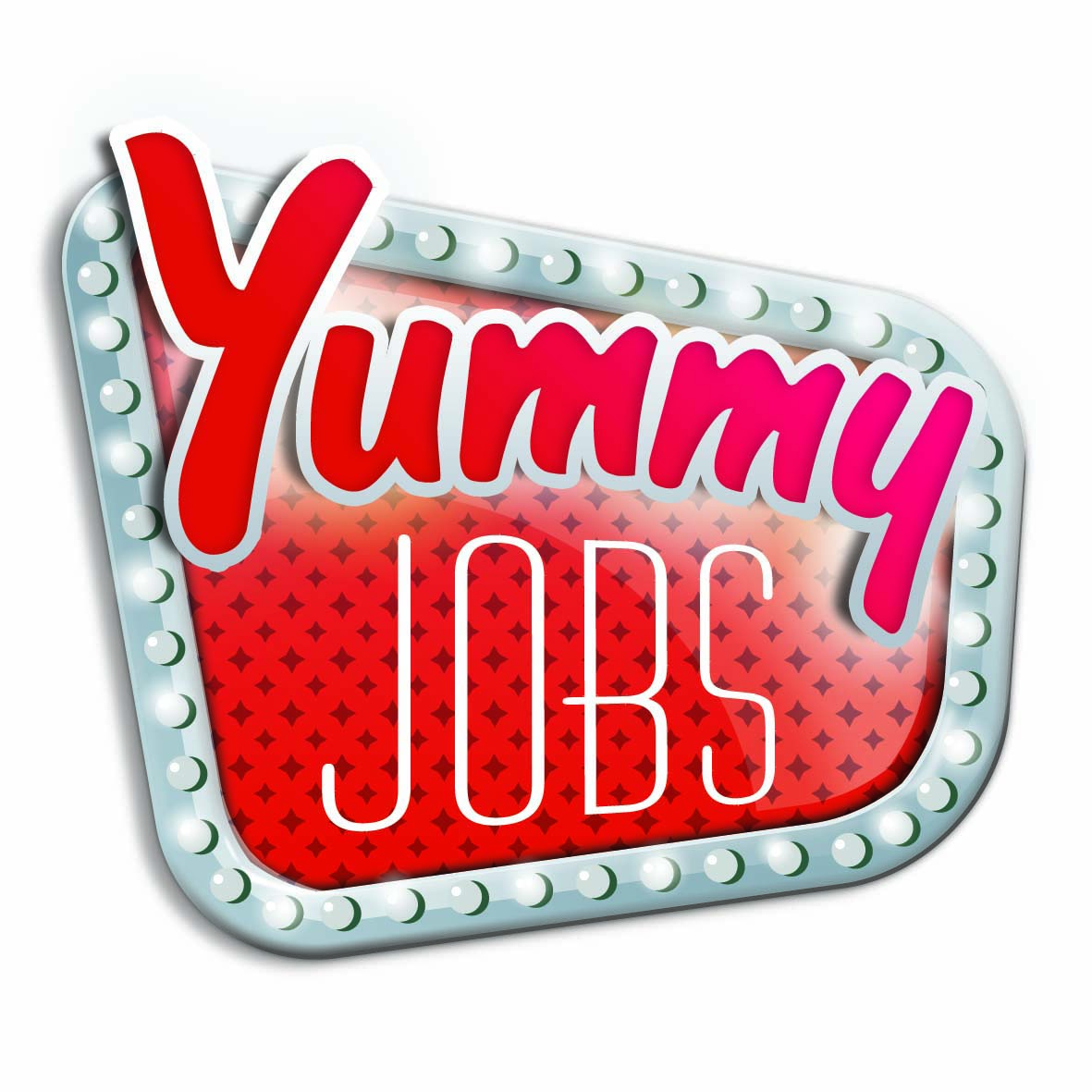 The Faculty of Management’s main annual event of the year inviting over 45 organisations within the sectors of Hospitality, Tourism, Retail, Business Studies with Pathways, Accounting & Finance, Sport, Events & Leisure. Organisations will be on campus to speak to you about their placement and graduate schemes.This is a great opportunity to network with industry and get ahead with your career.BaxterStoreyBeales GourmetBlue ArrowBourne Leisure - HavenB&QCarnival UKCH&Co GroupChewton Glen Hotel & SpaCorinthia Hotel LondonDixons CarphoneFirmdale HotelsGE AviationHarbour HotelsHarbour and Jones EventsHilton WorldwideHouse of FraserHotelplan Ltd (Workaseason)Kondor LtdLime Blue SolutionsLime Wood GroupLucknam Park Hotel & SpaMajestic Wine Millbrook VenuesMosimann’sParkdeanPark Plaza Hotels & ResortsPegasus Global TravelPlacement Year InternationalPlace Rec USA LtdPlanet Education (formally Planet Sport)Q HotelsSCLSmyths ToysThe Appointment GroupThe GroveThe Restaurant Group	The SavoyThis is CrowdThomas CookTraveltime GroupTUI TravelUK International SoccerWestover GroupWHSmithYummy Jobs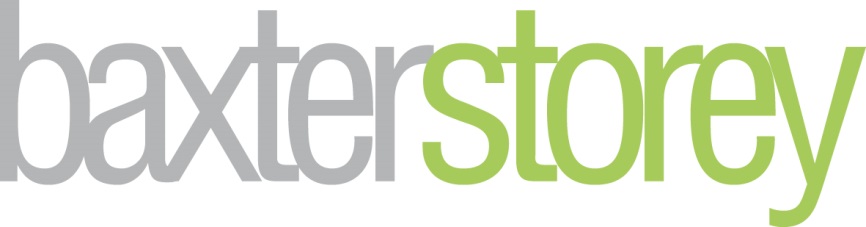 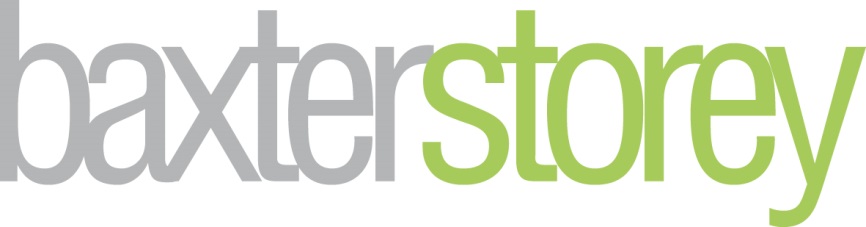 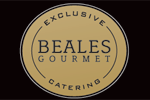 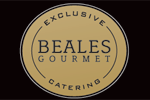 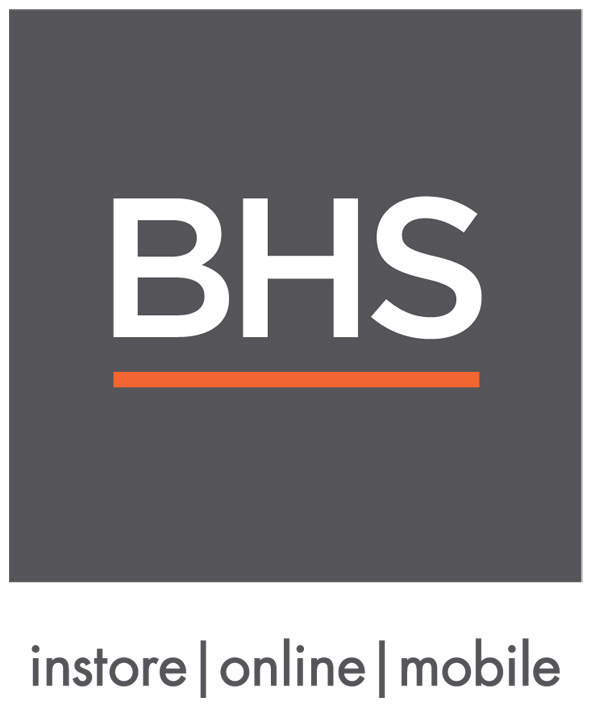 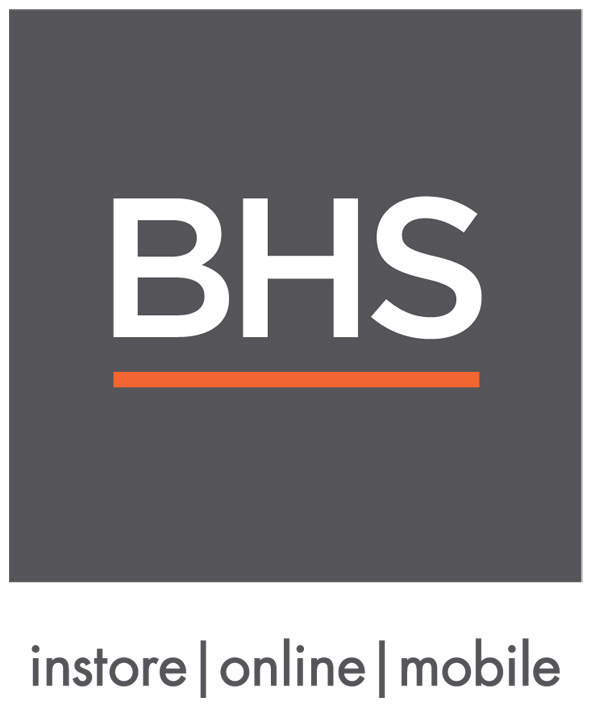 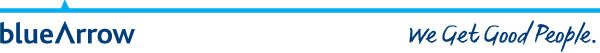 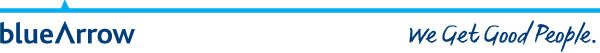 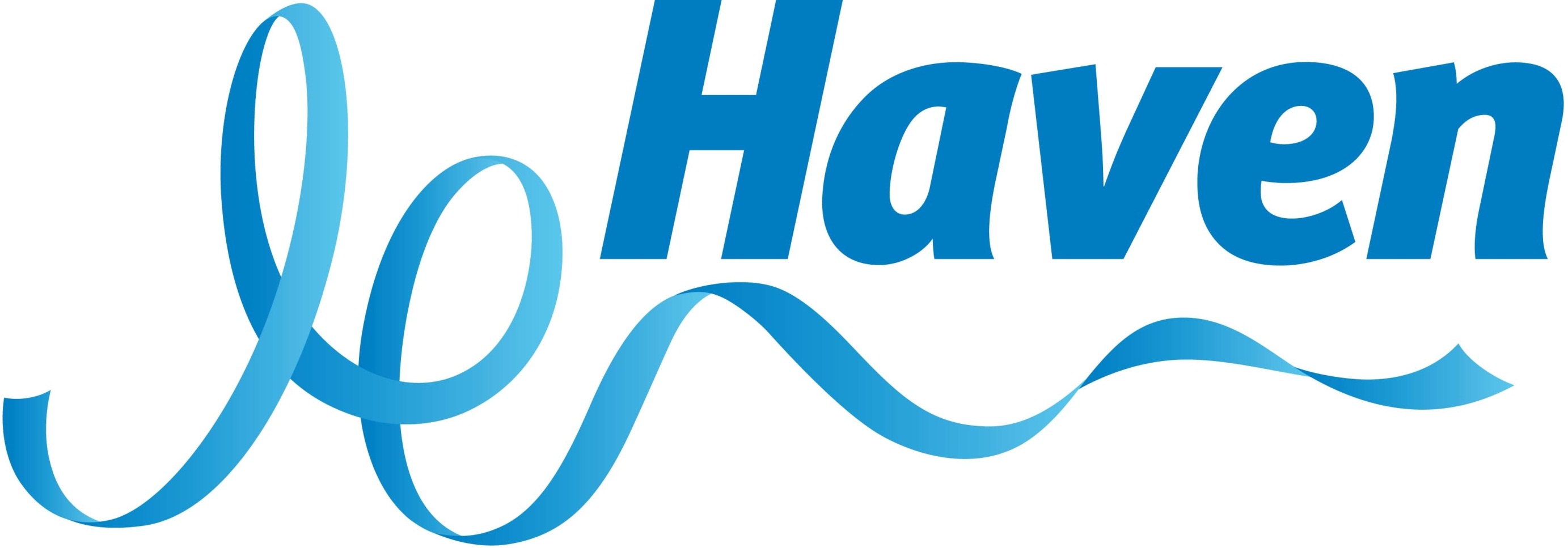 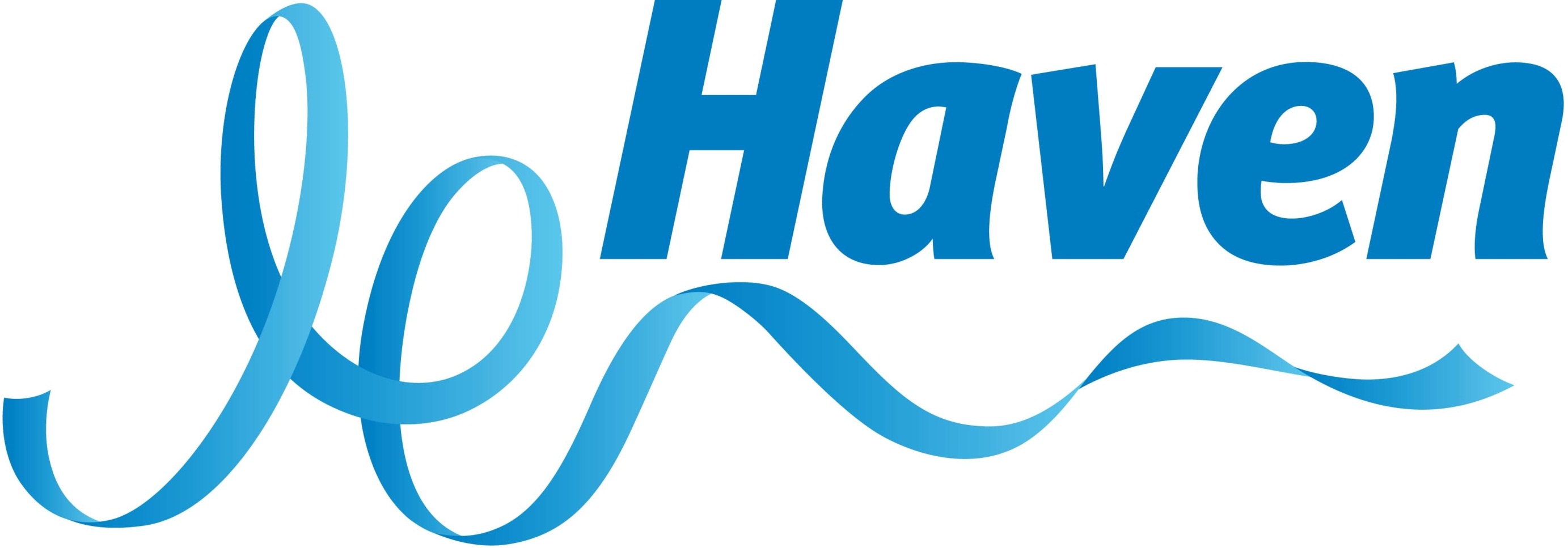 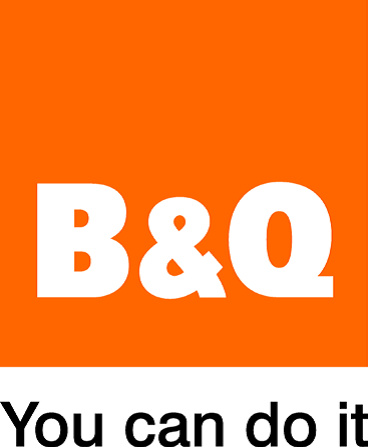 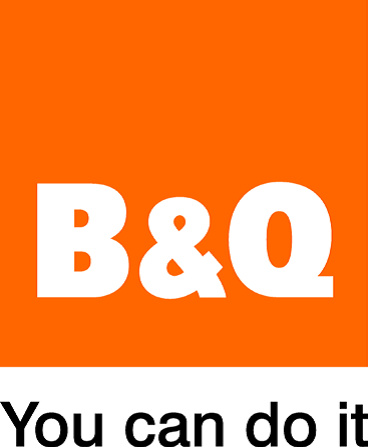 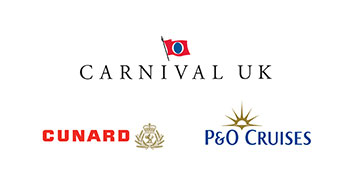 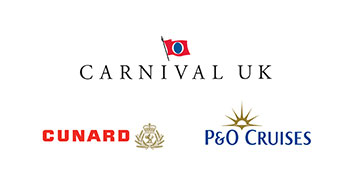 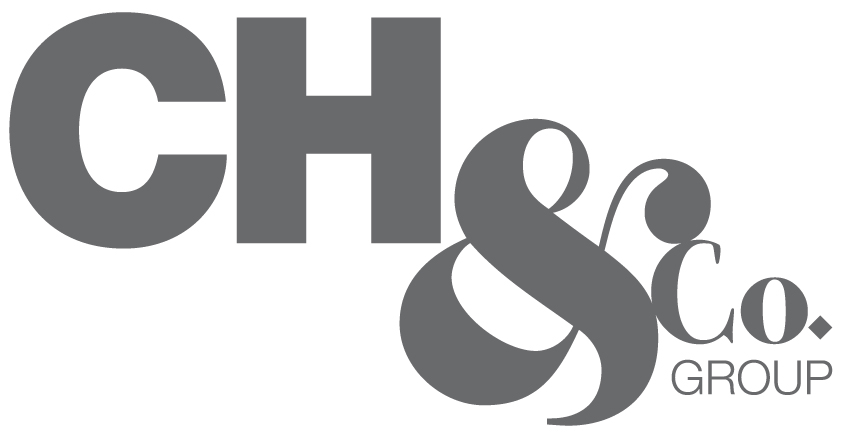 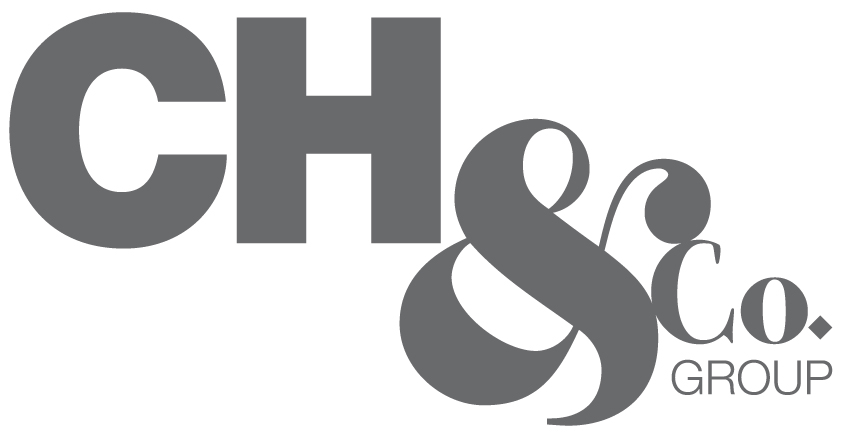 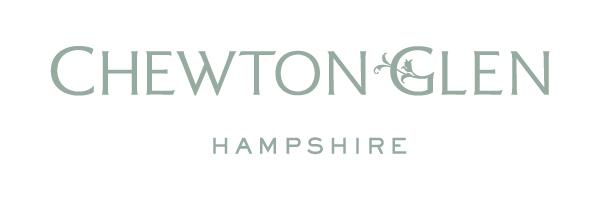 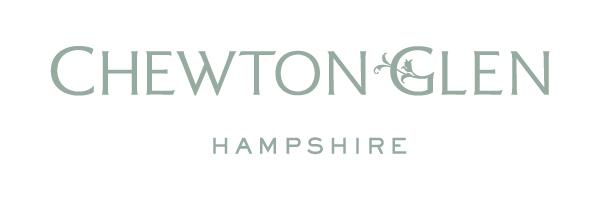 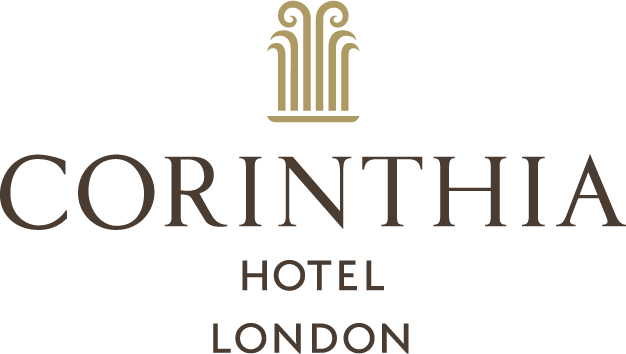 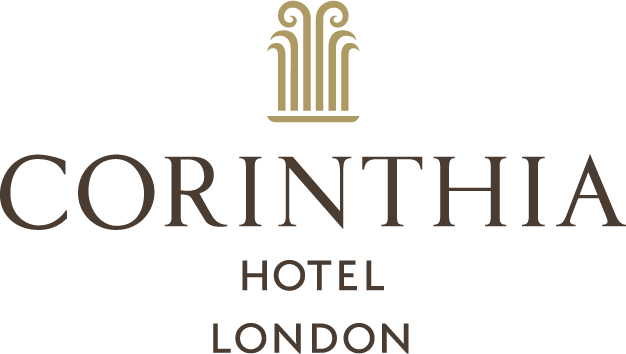 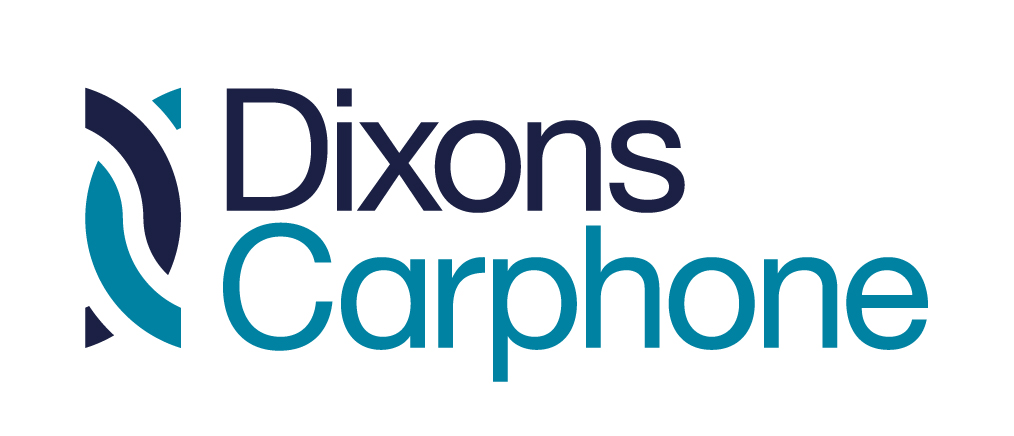 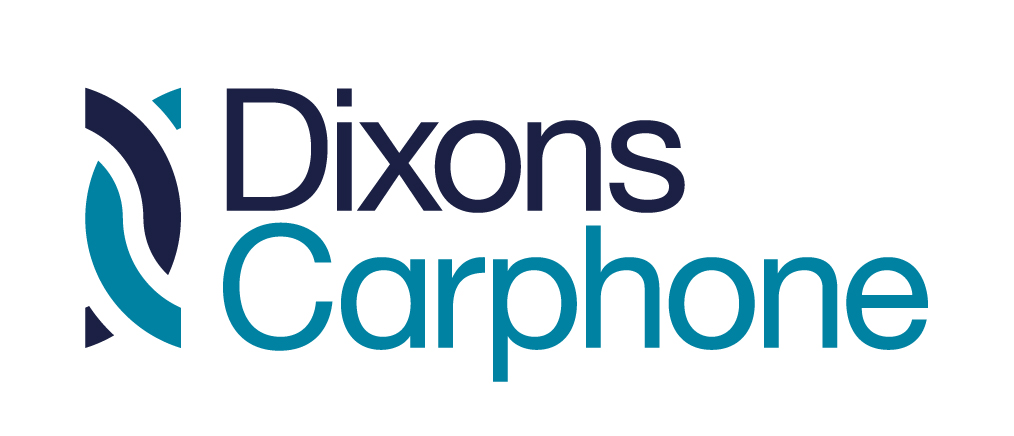 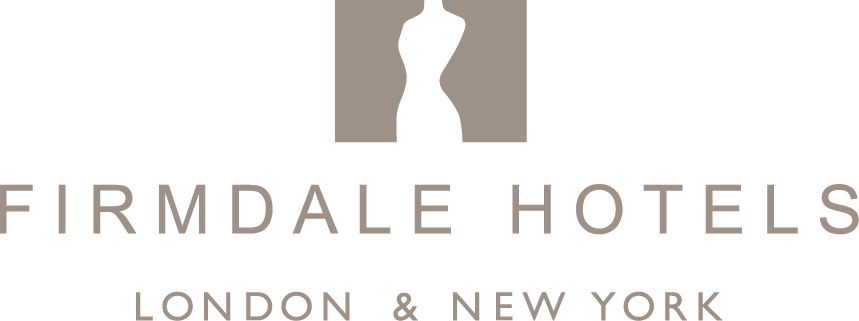 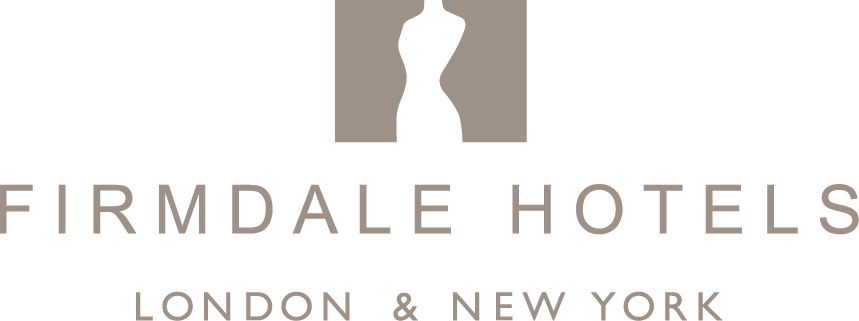 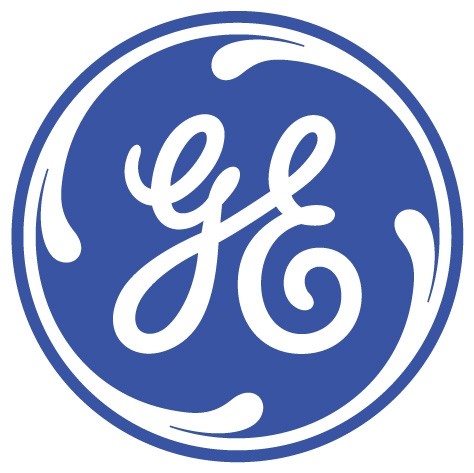 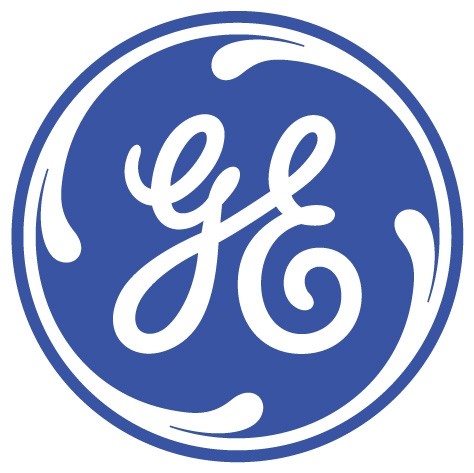 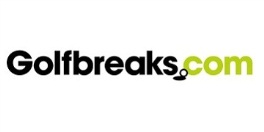 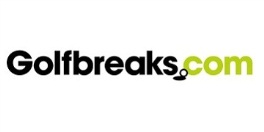 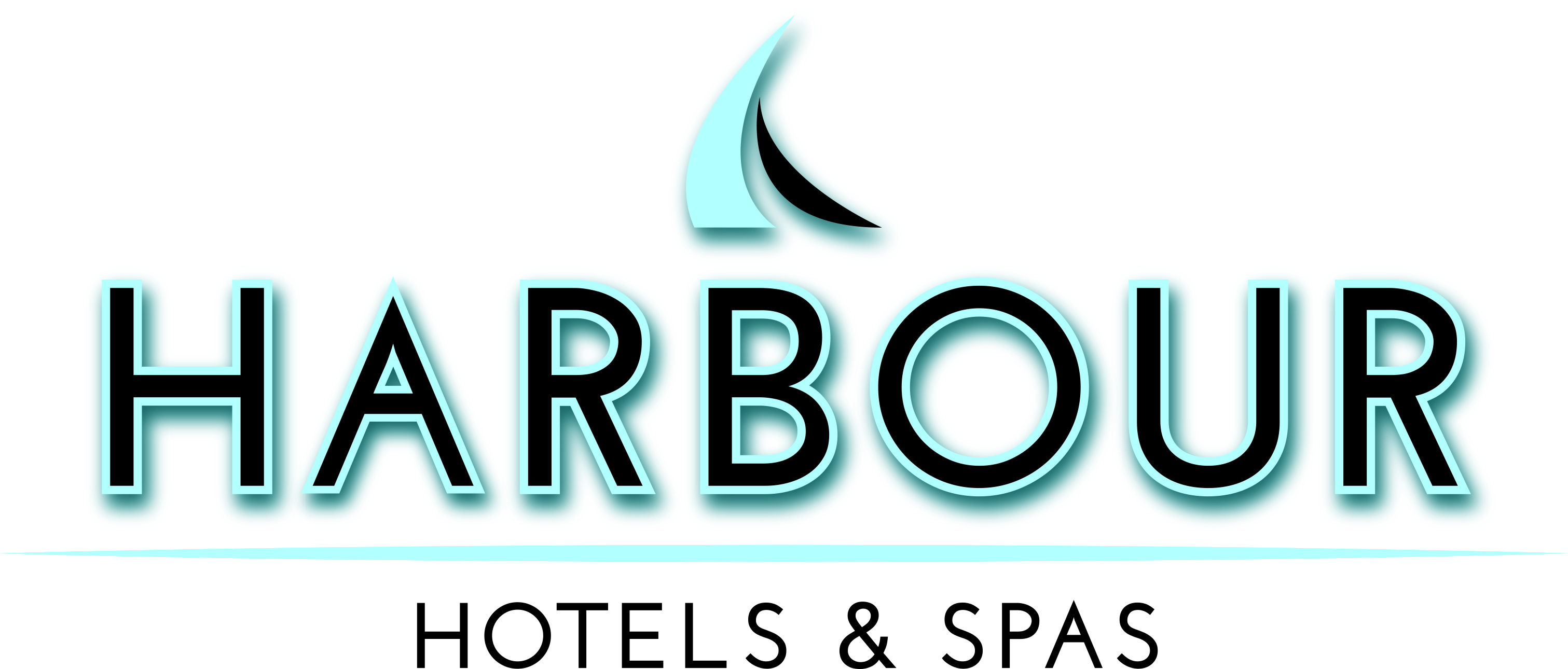 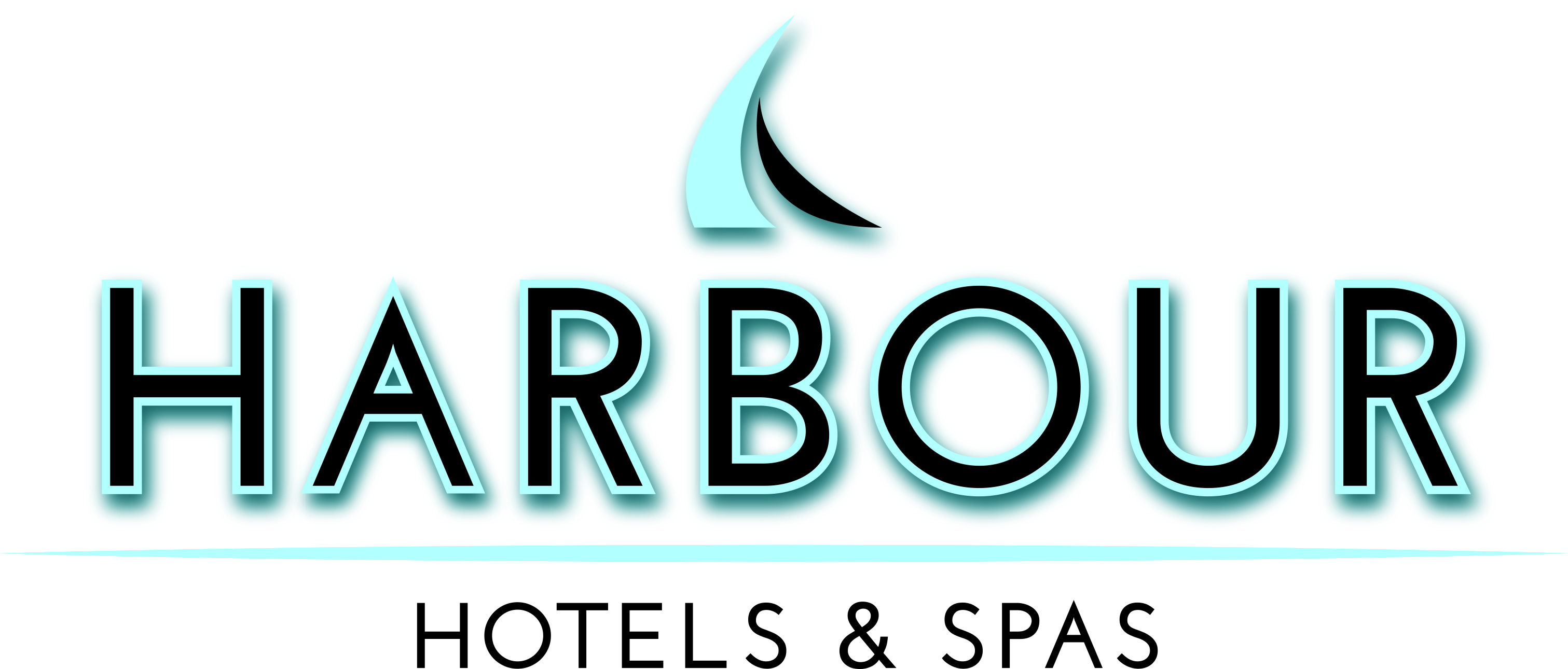 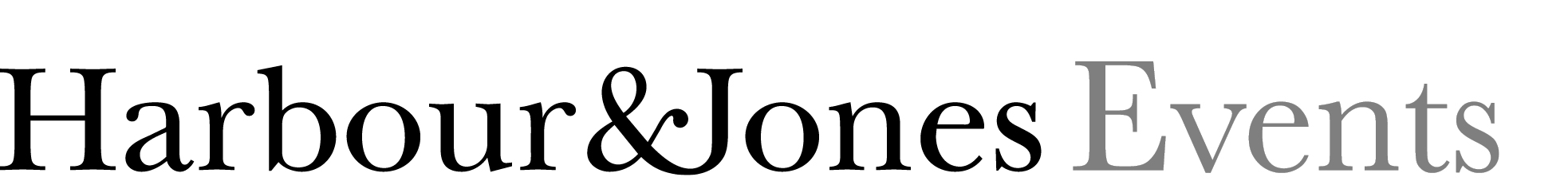 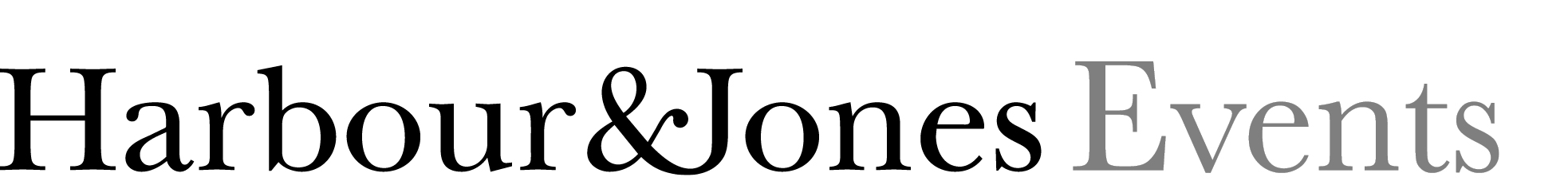 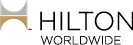 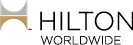 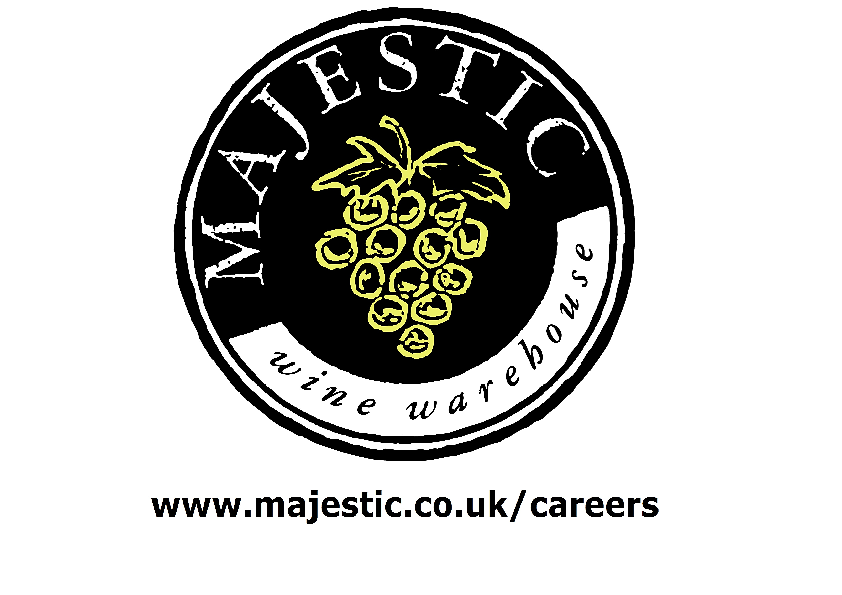 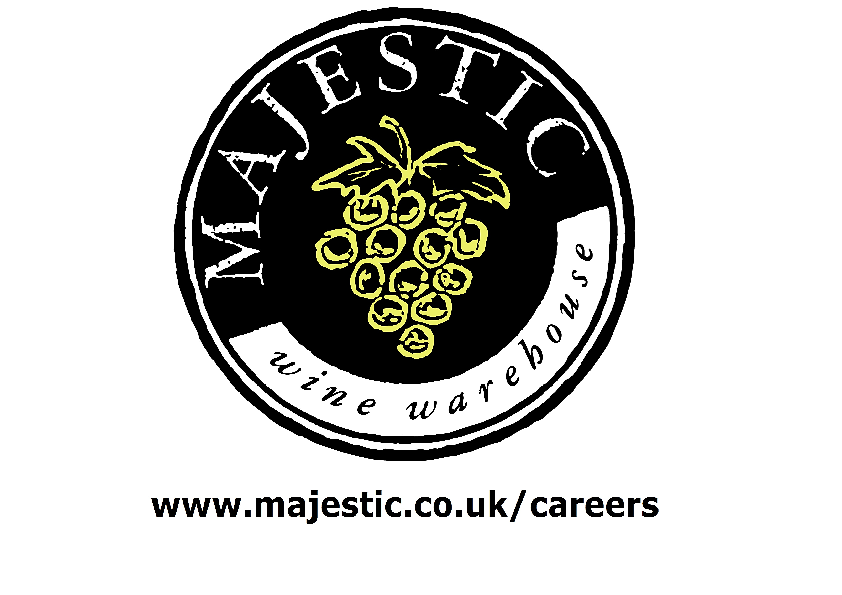 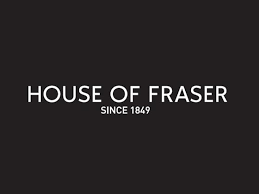 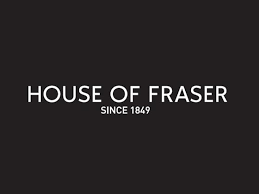 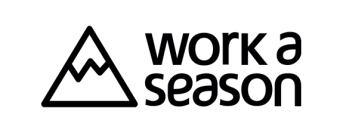 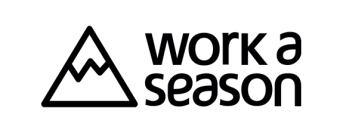 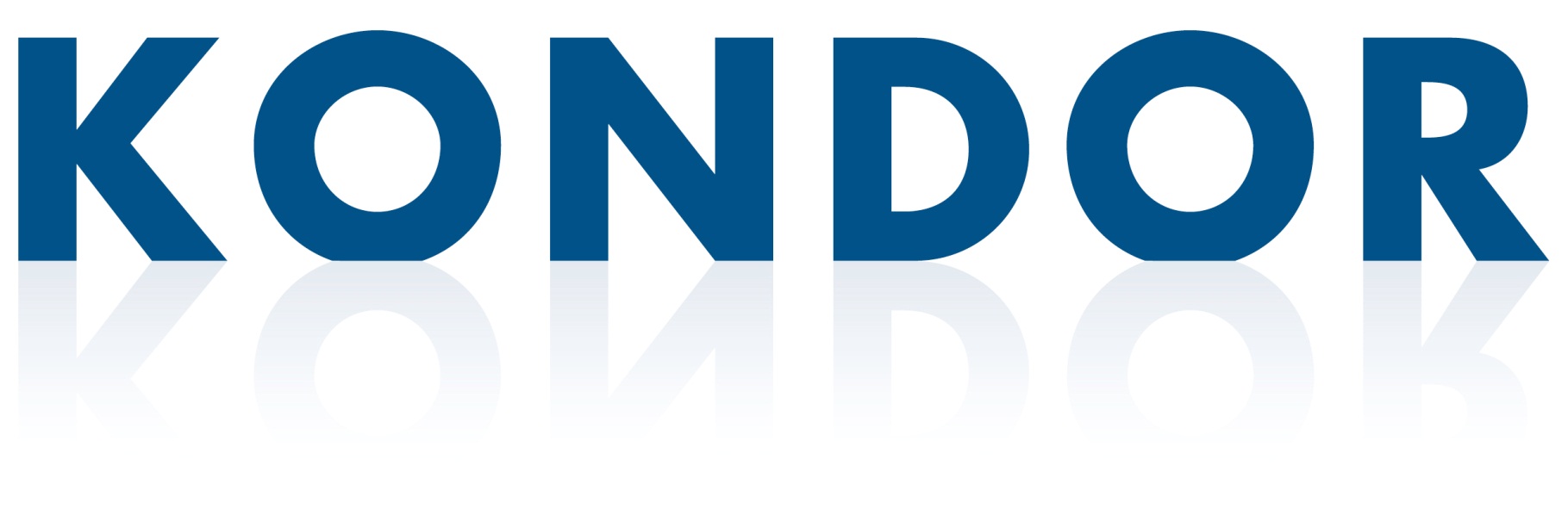 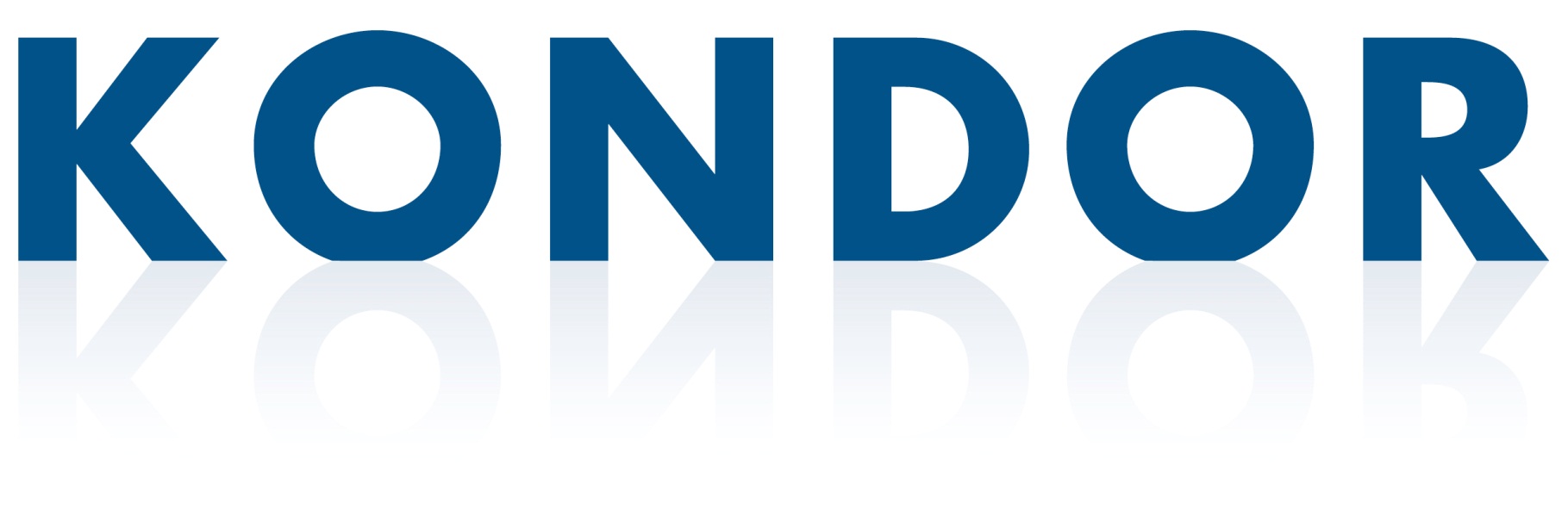 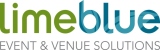 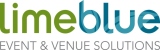 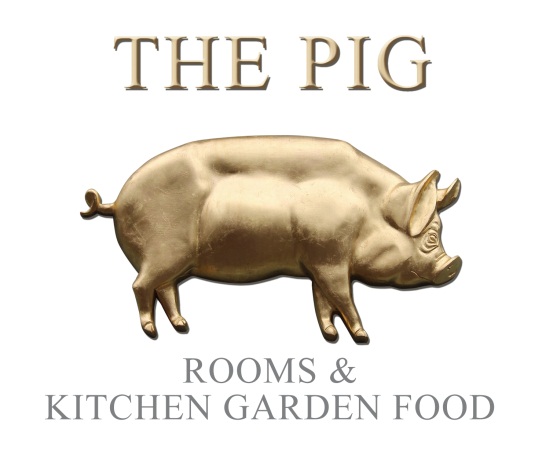 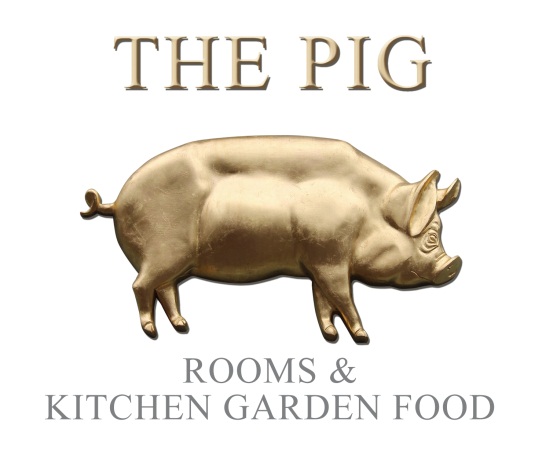 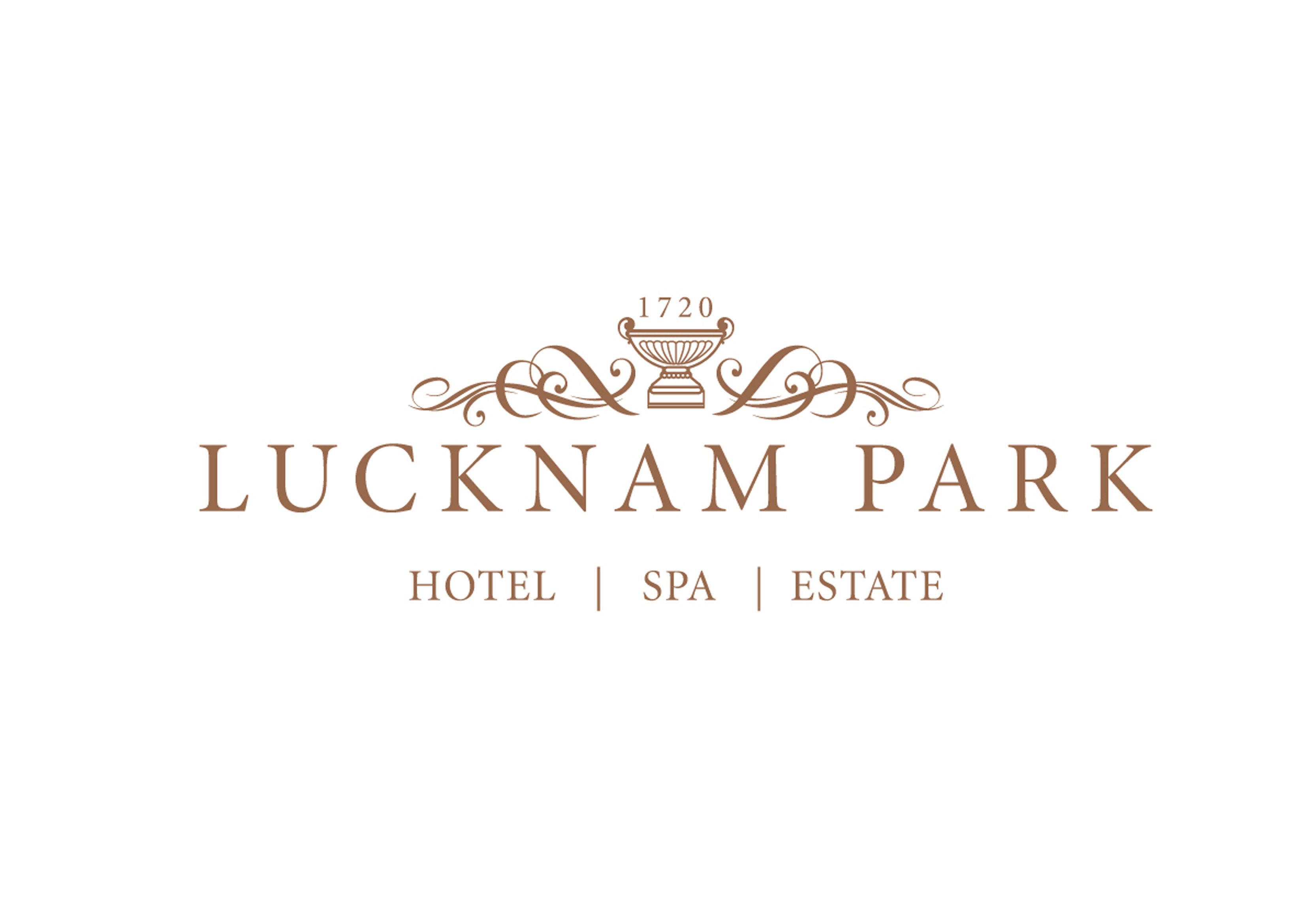 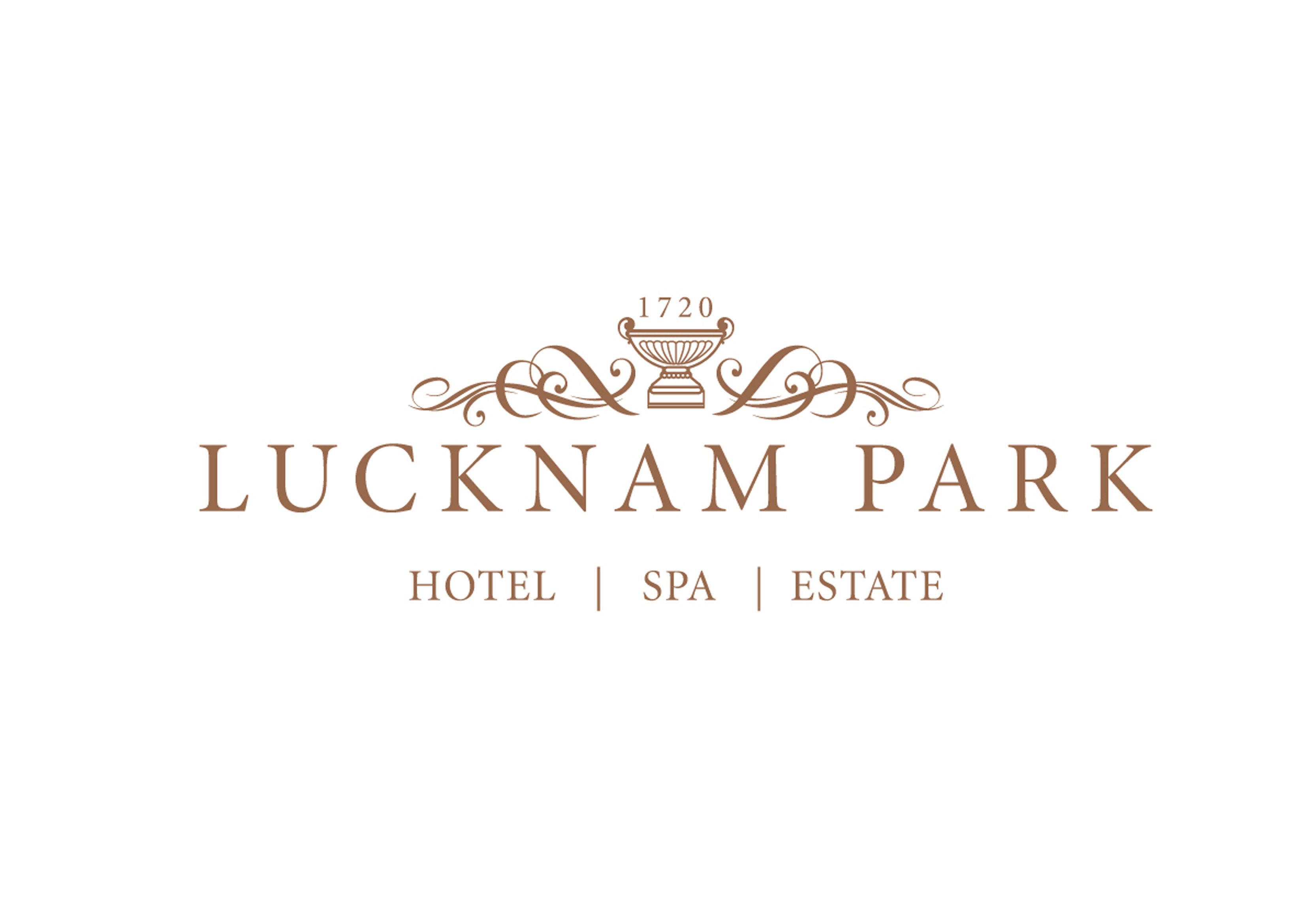 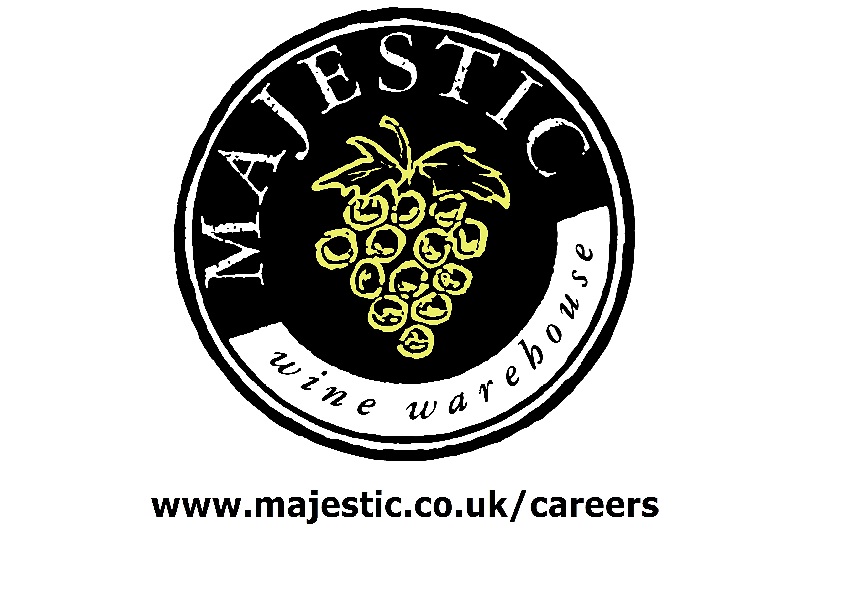 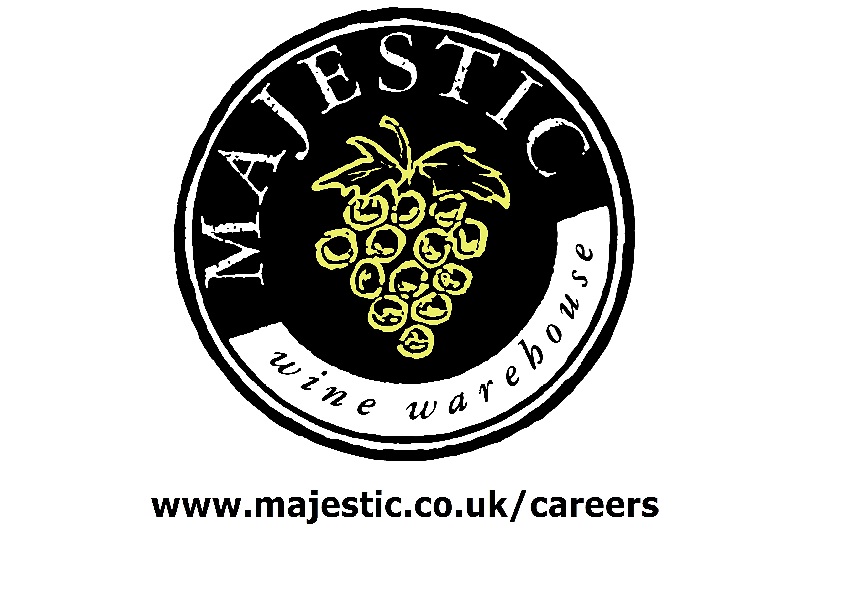 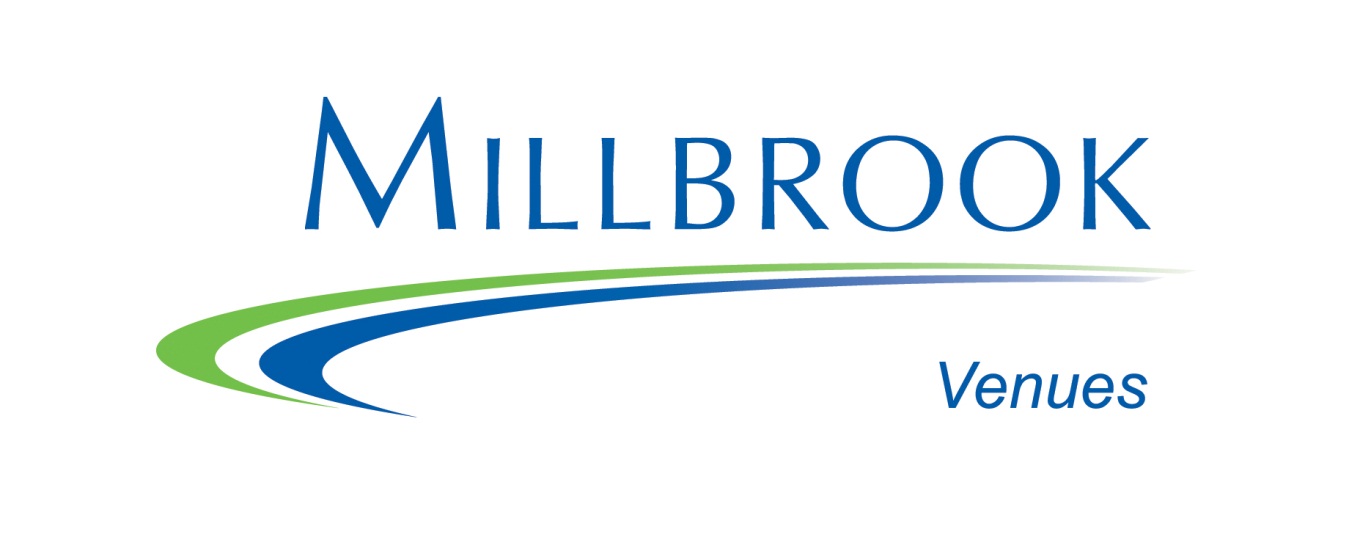 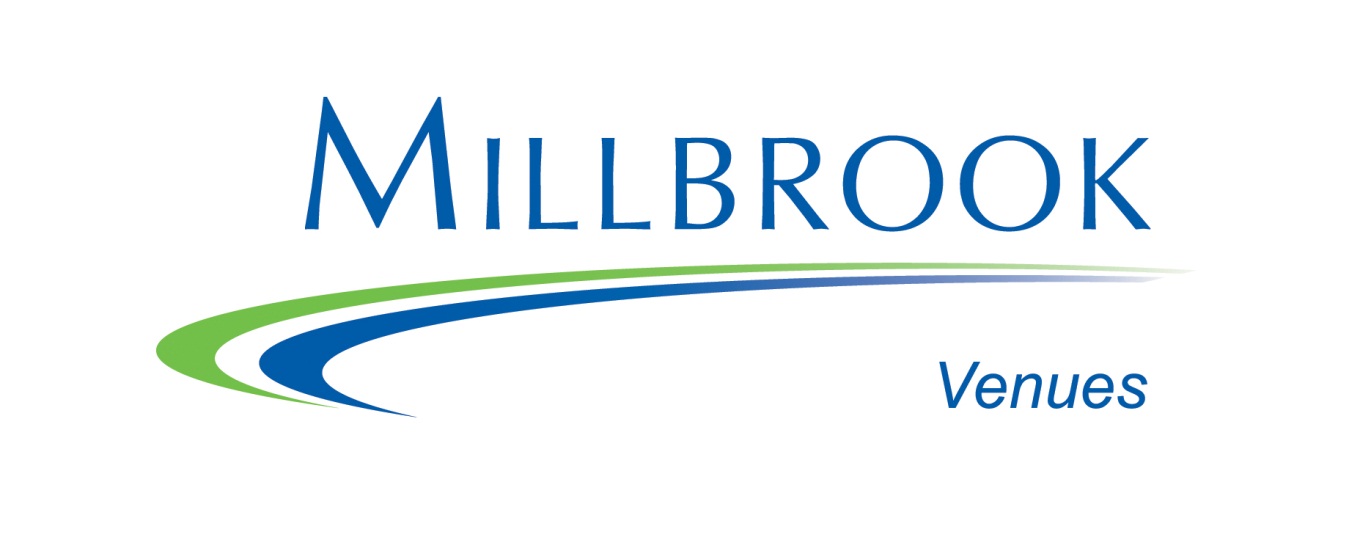 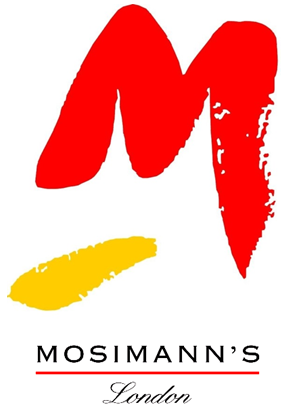 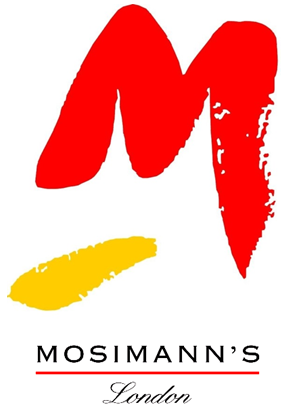 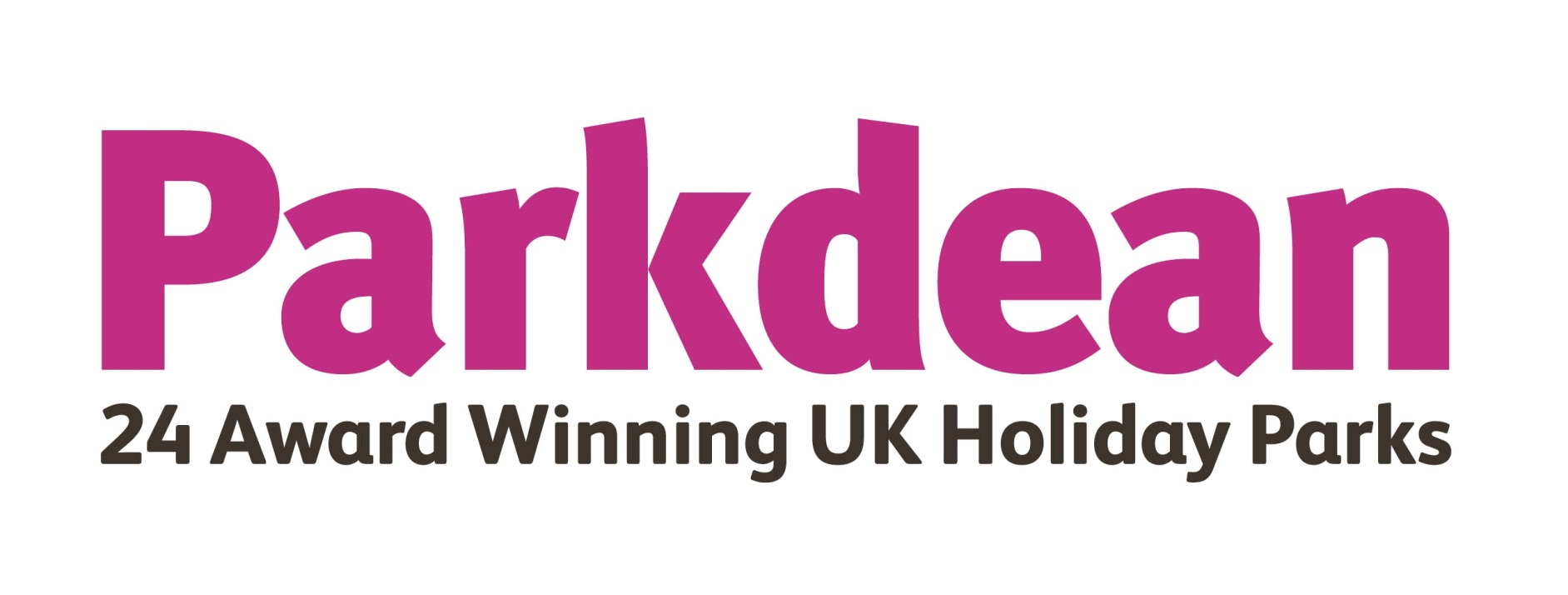 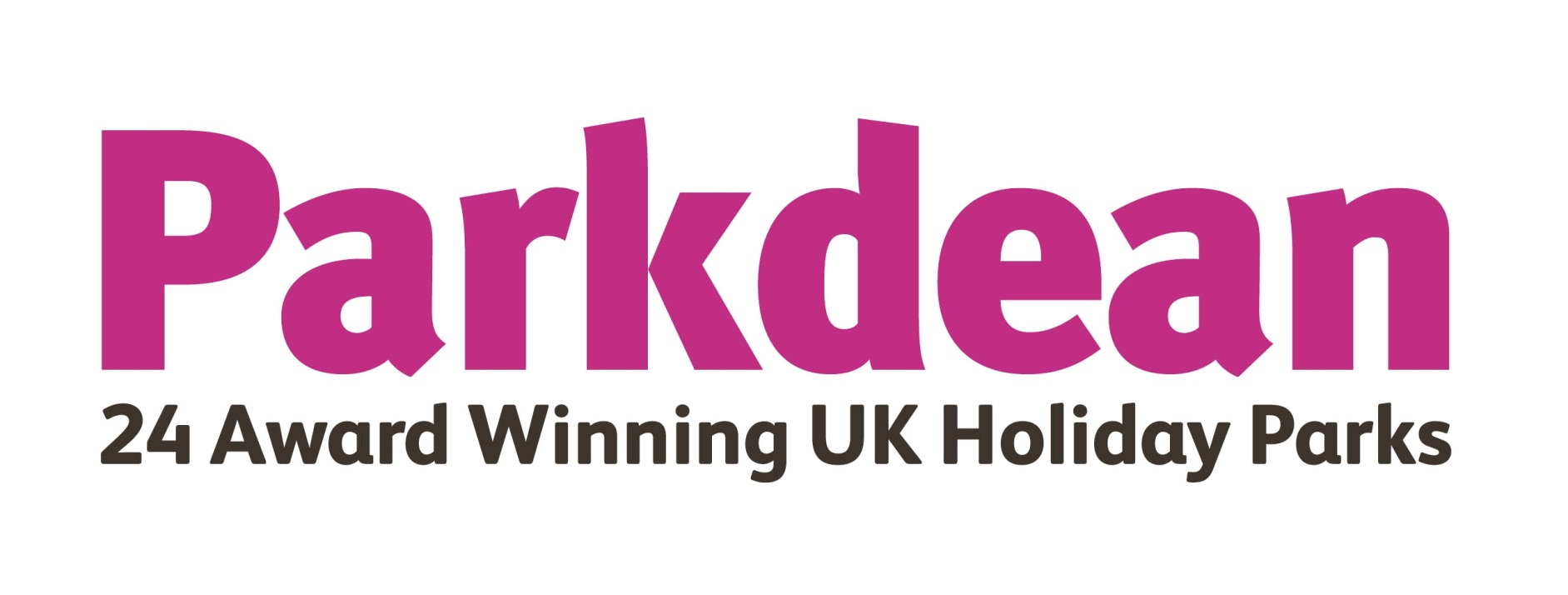 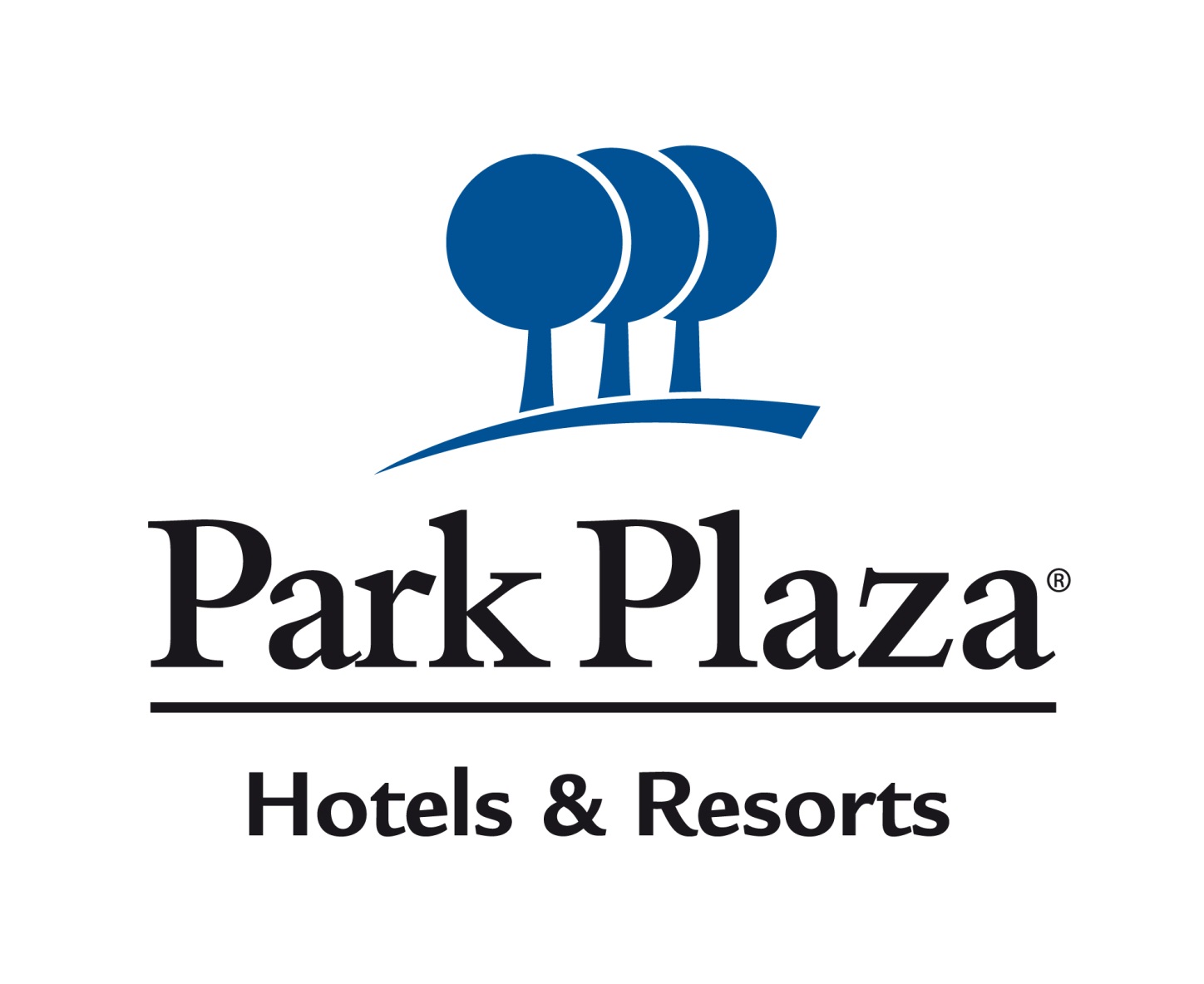 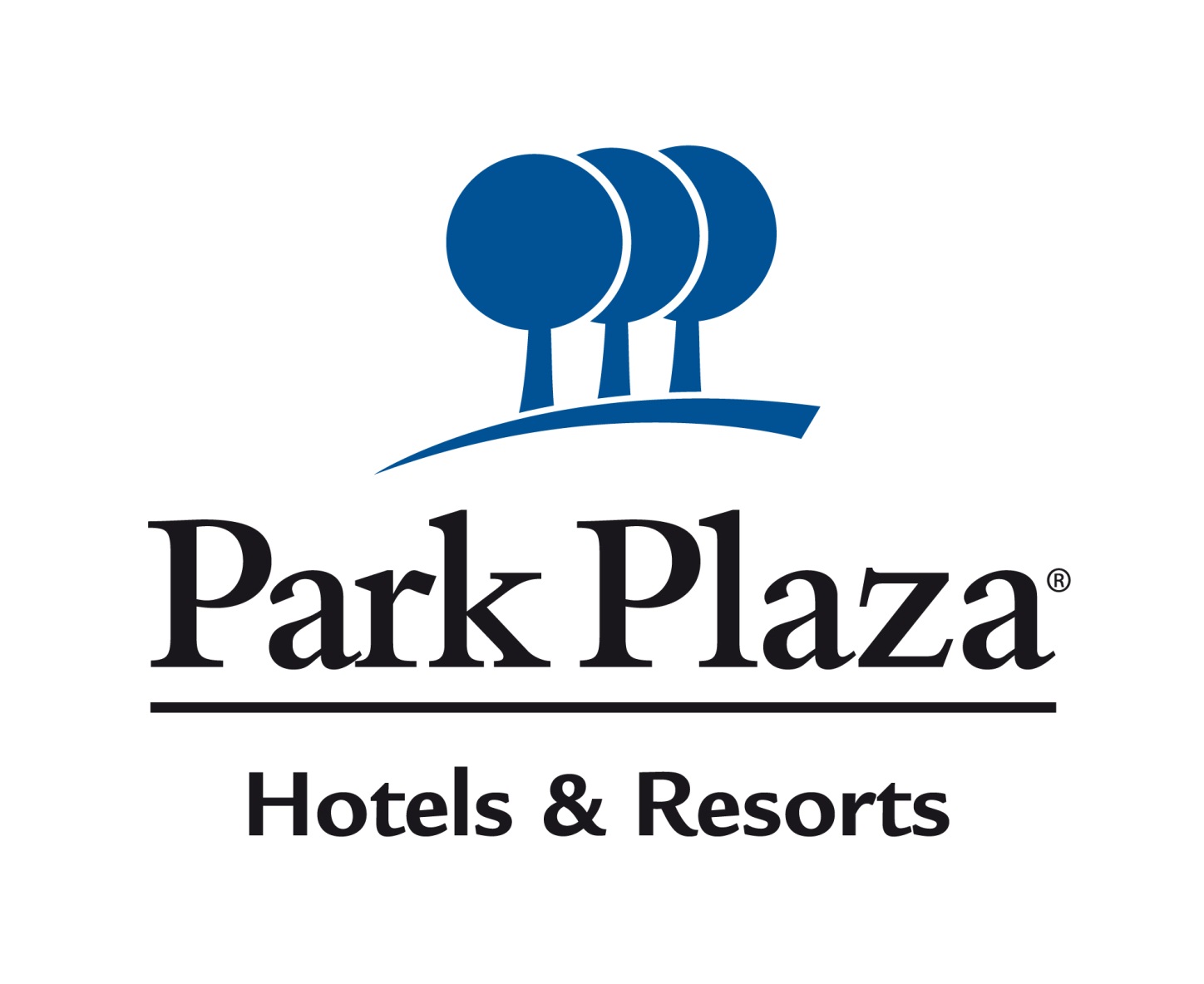 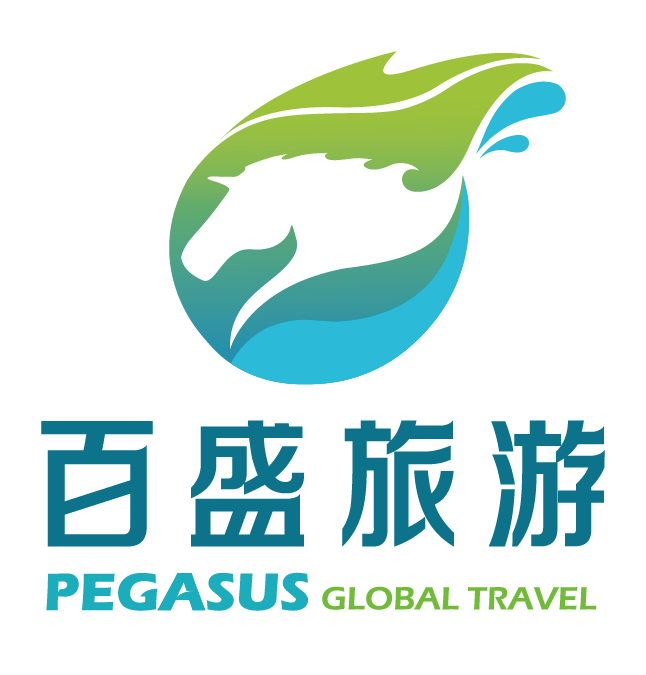 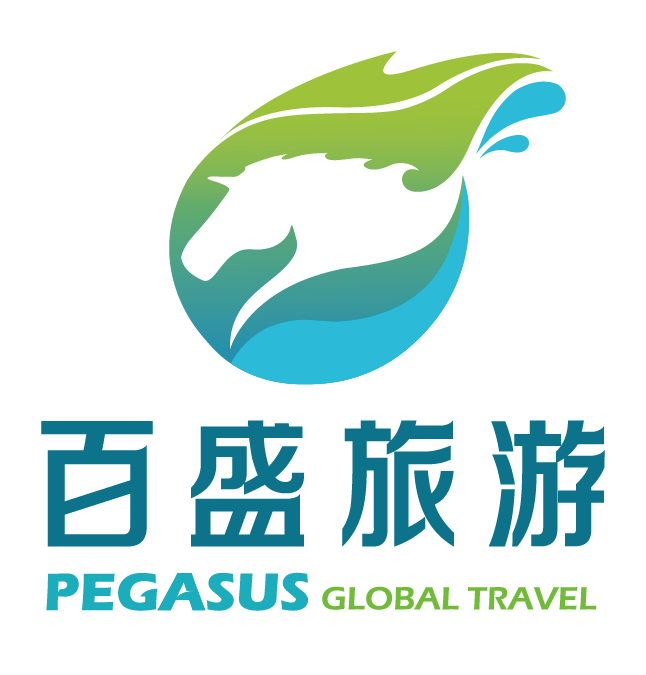 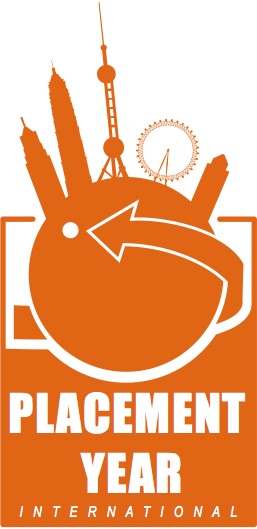 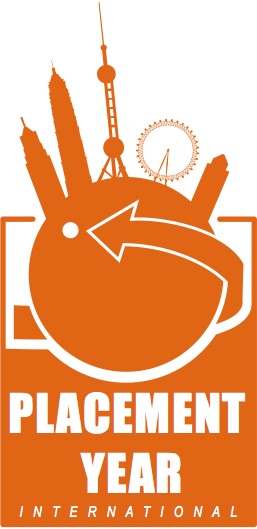 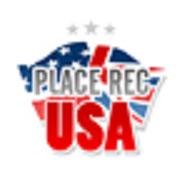 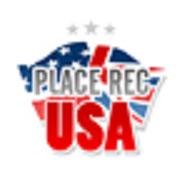 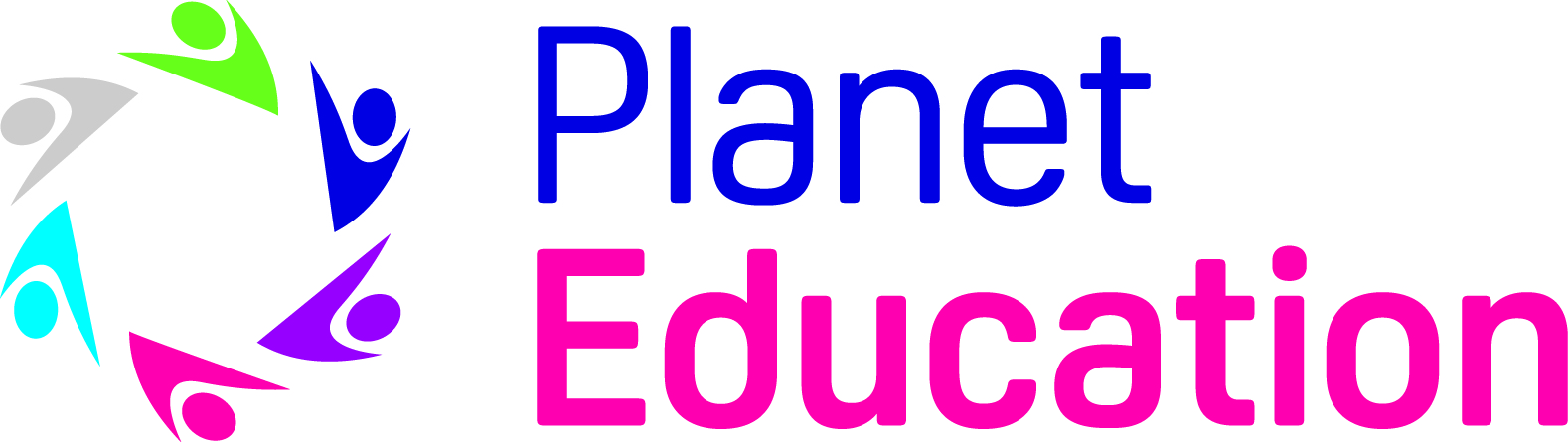 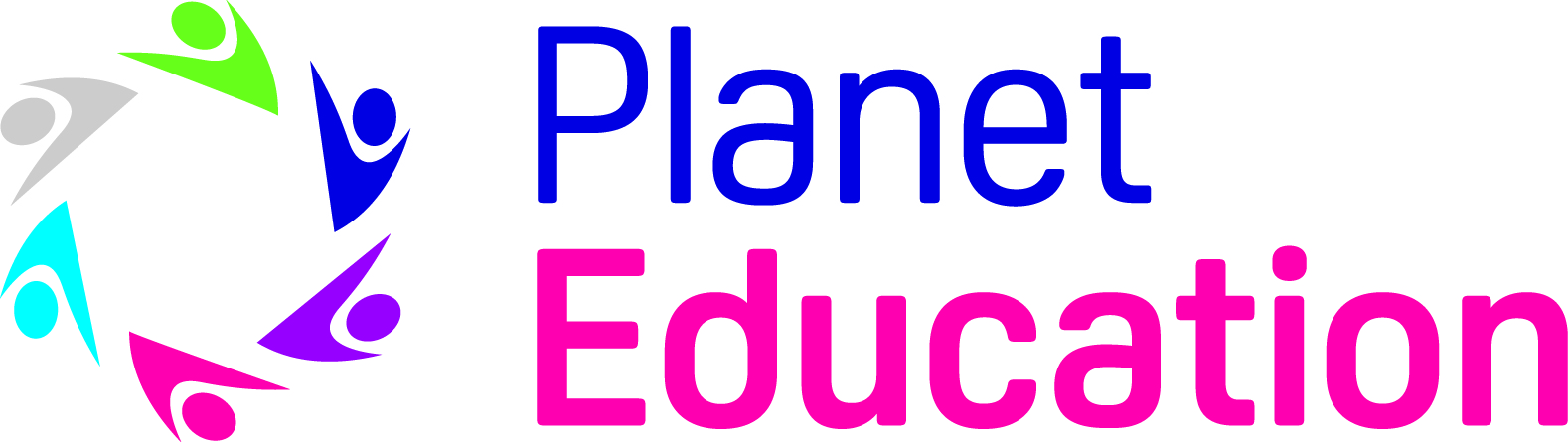 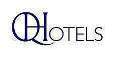 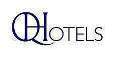 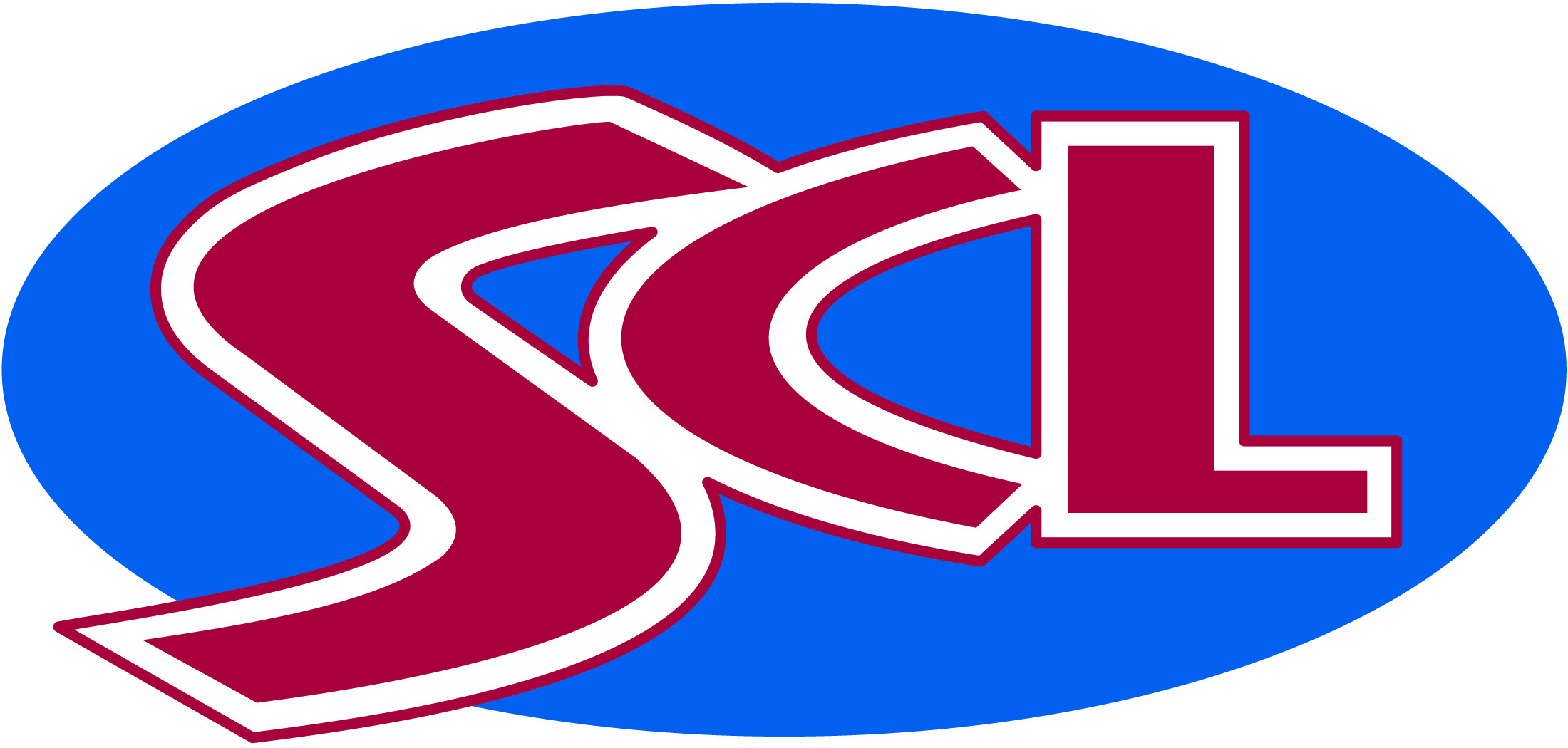 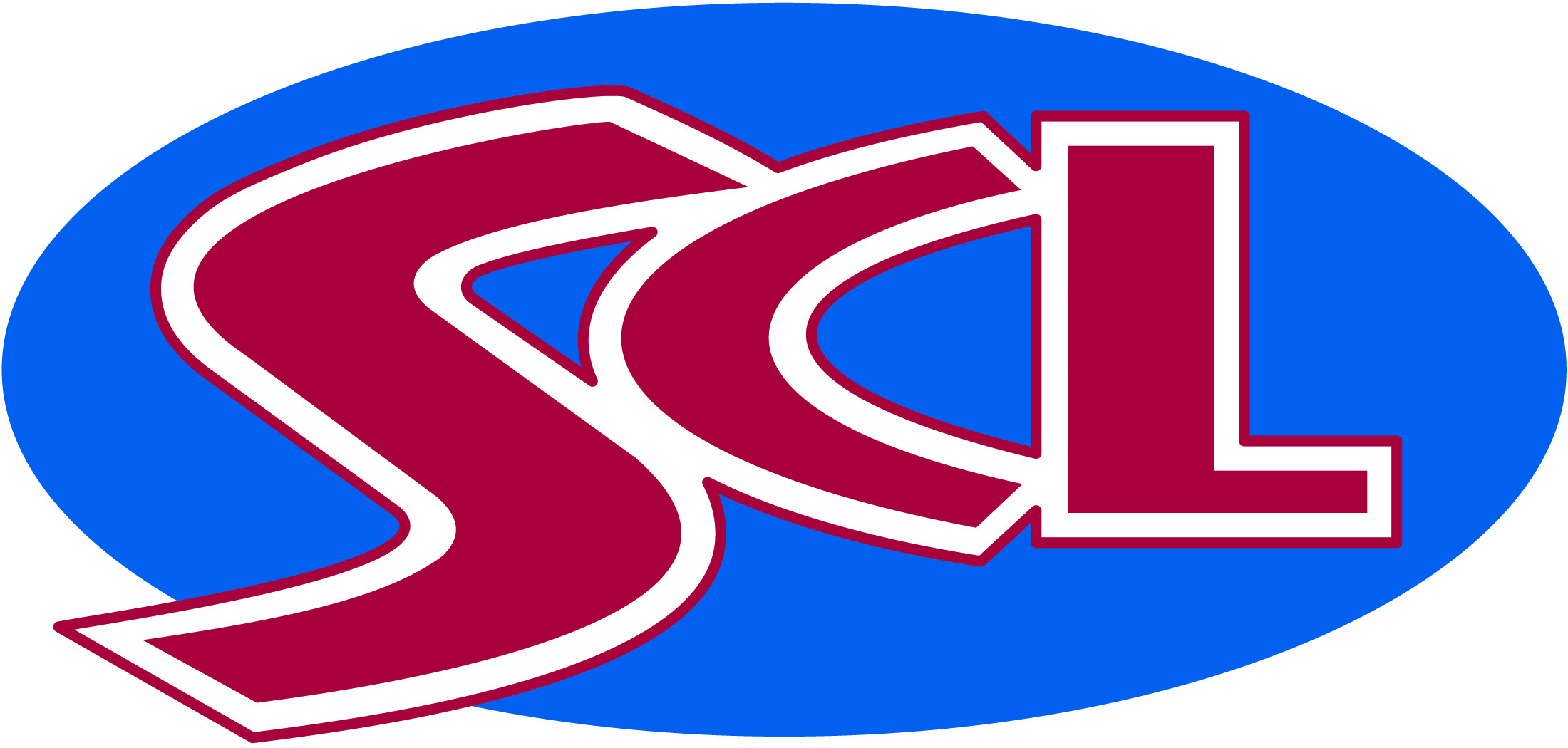 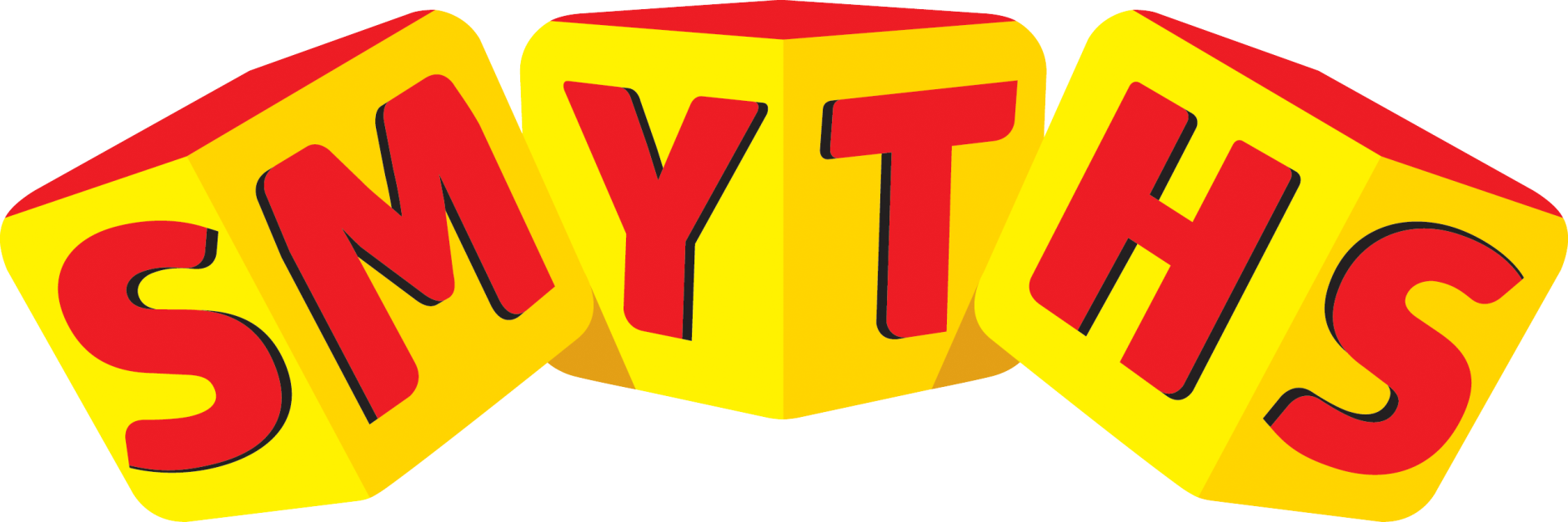 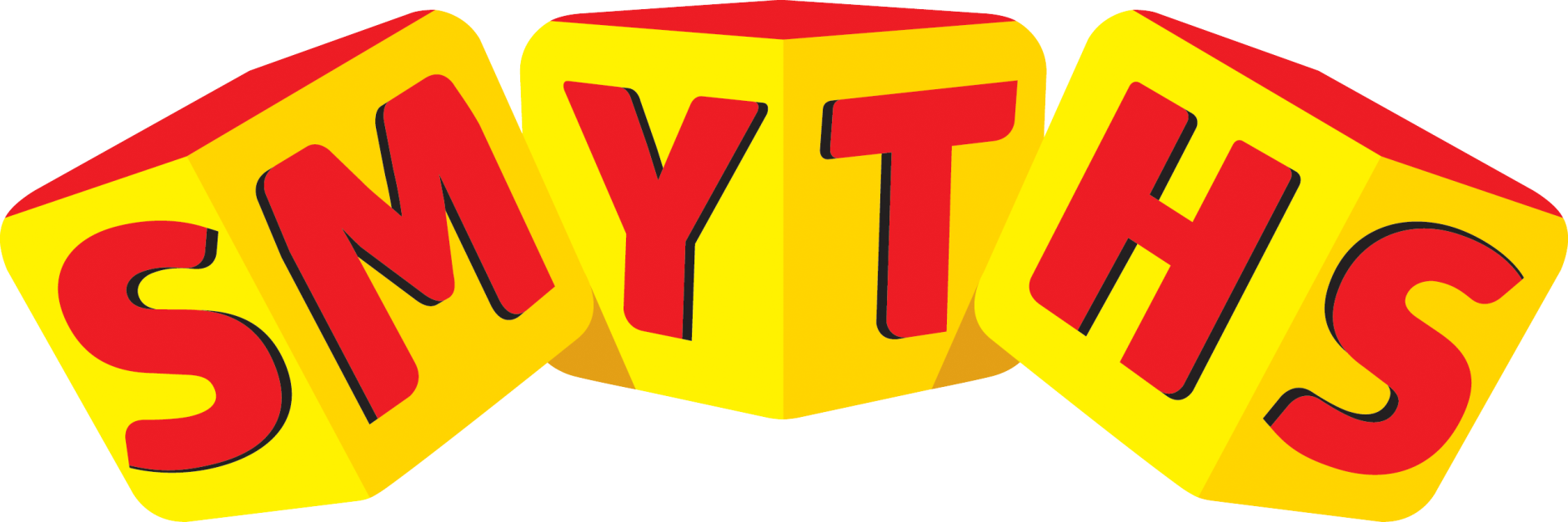 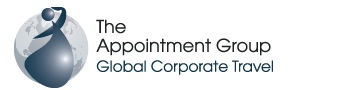 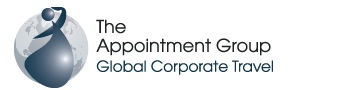 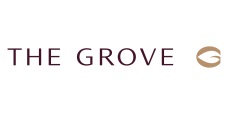 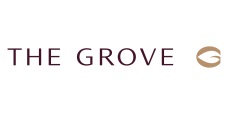 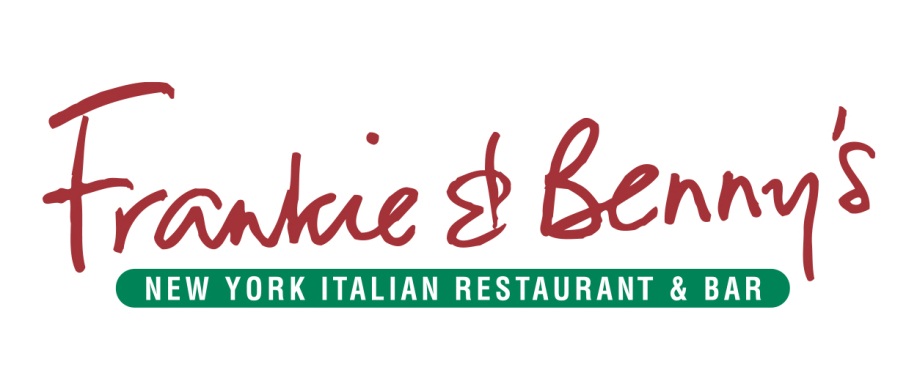 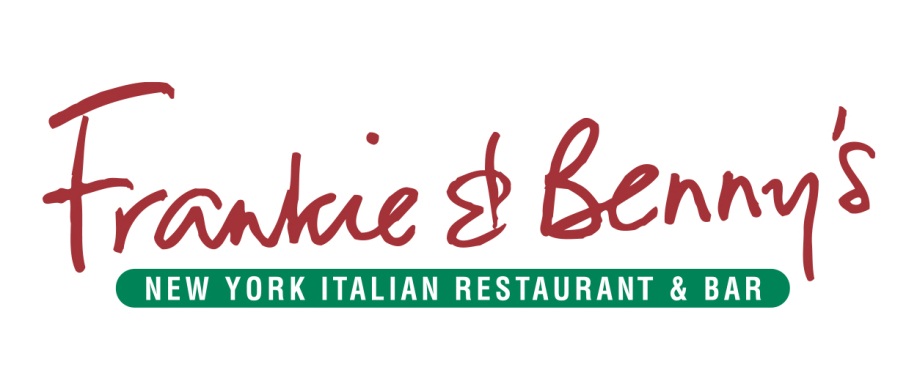 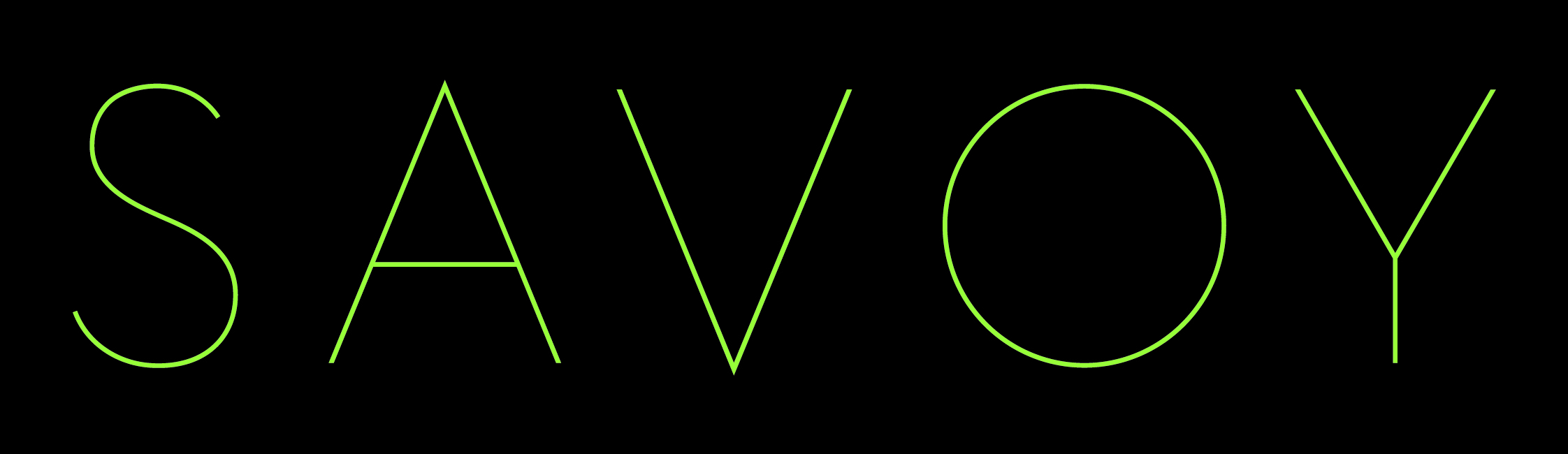 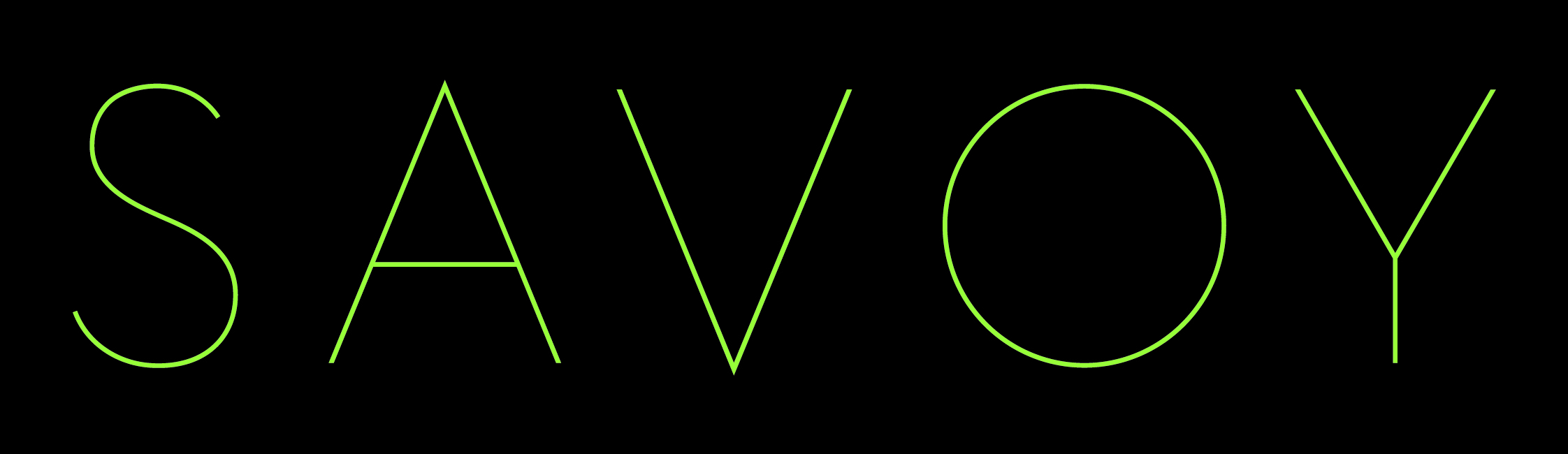 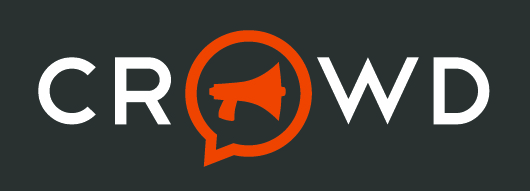 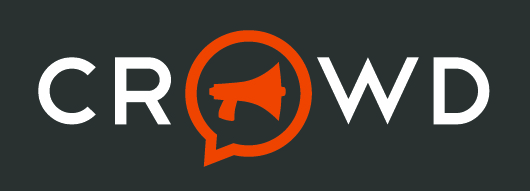 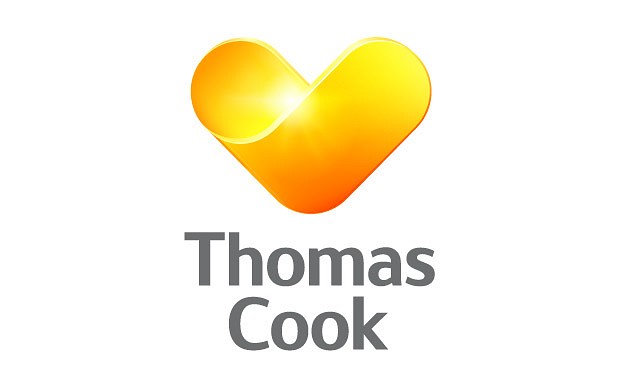 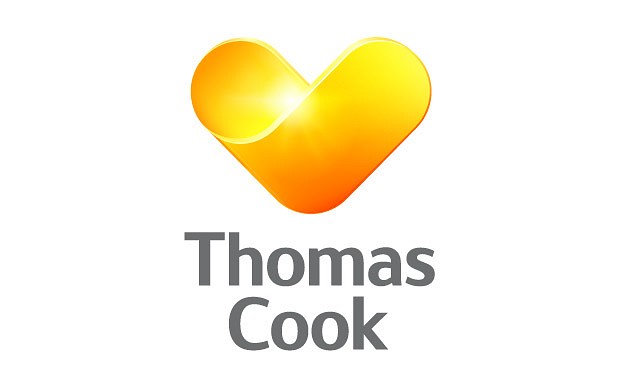 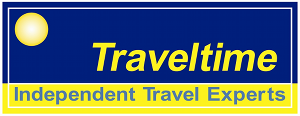 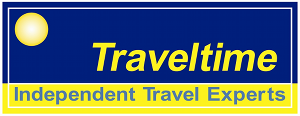 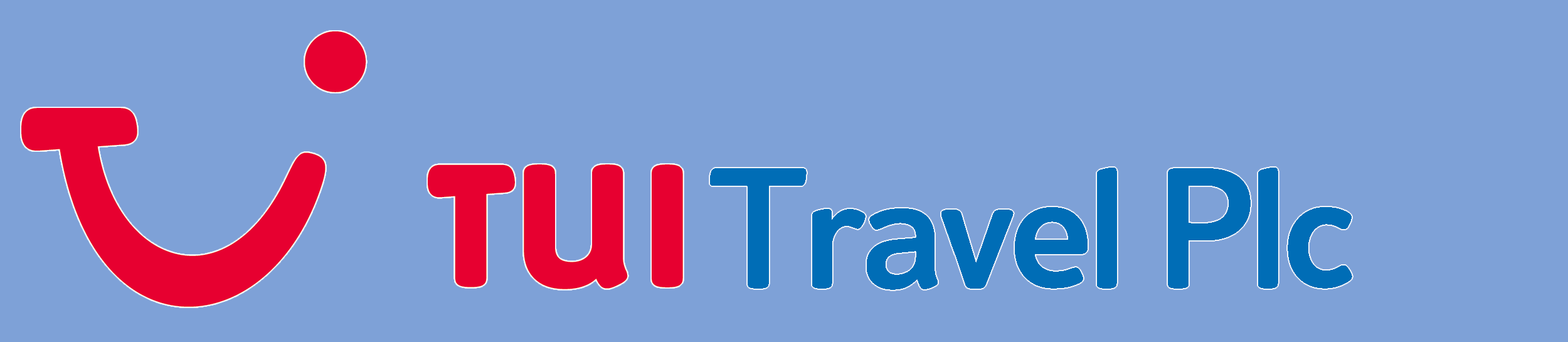 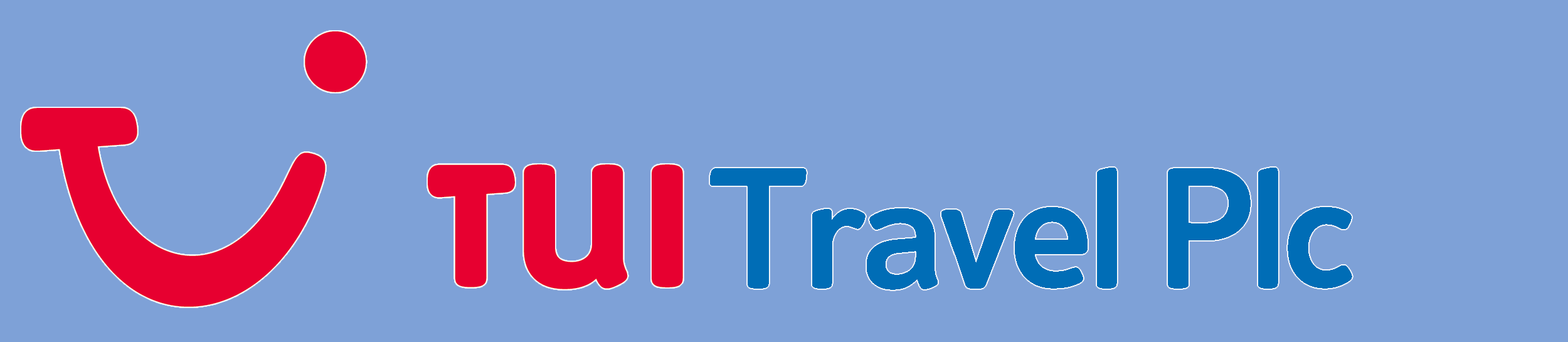 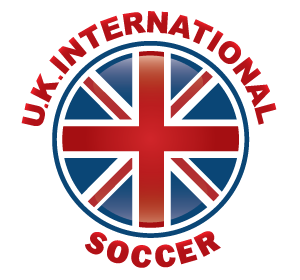 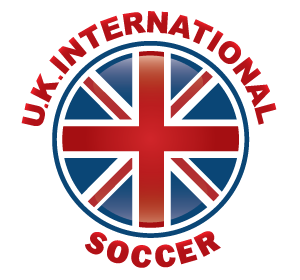 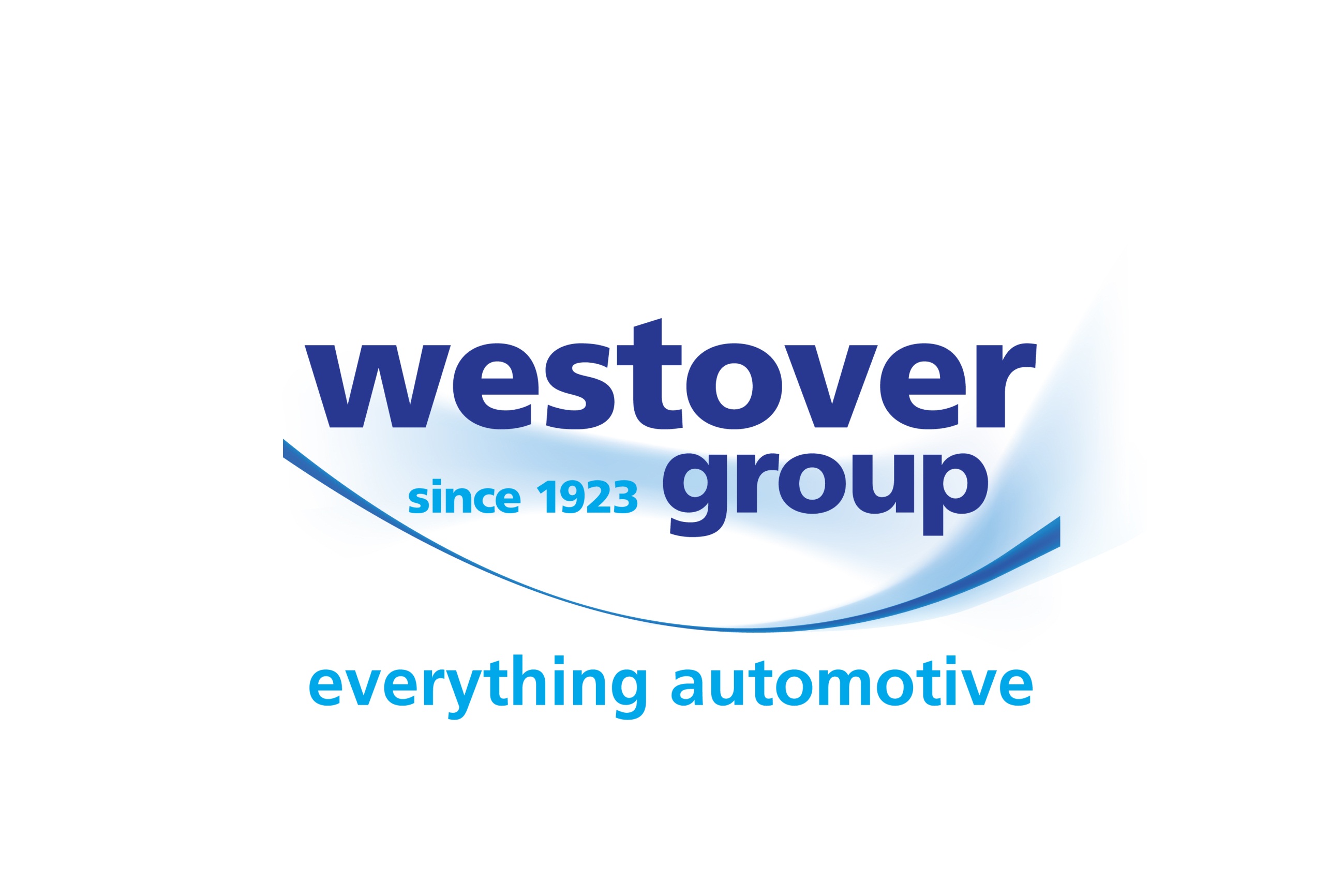 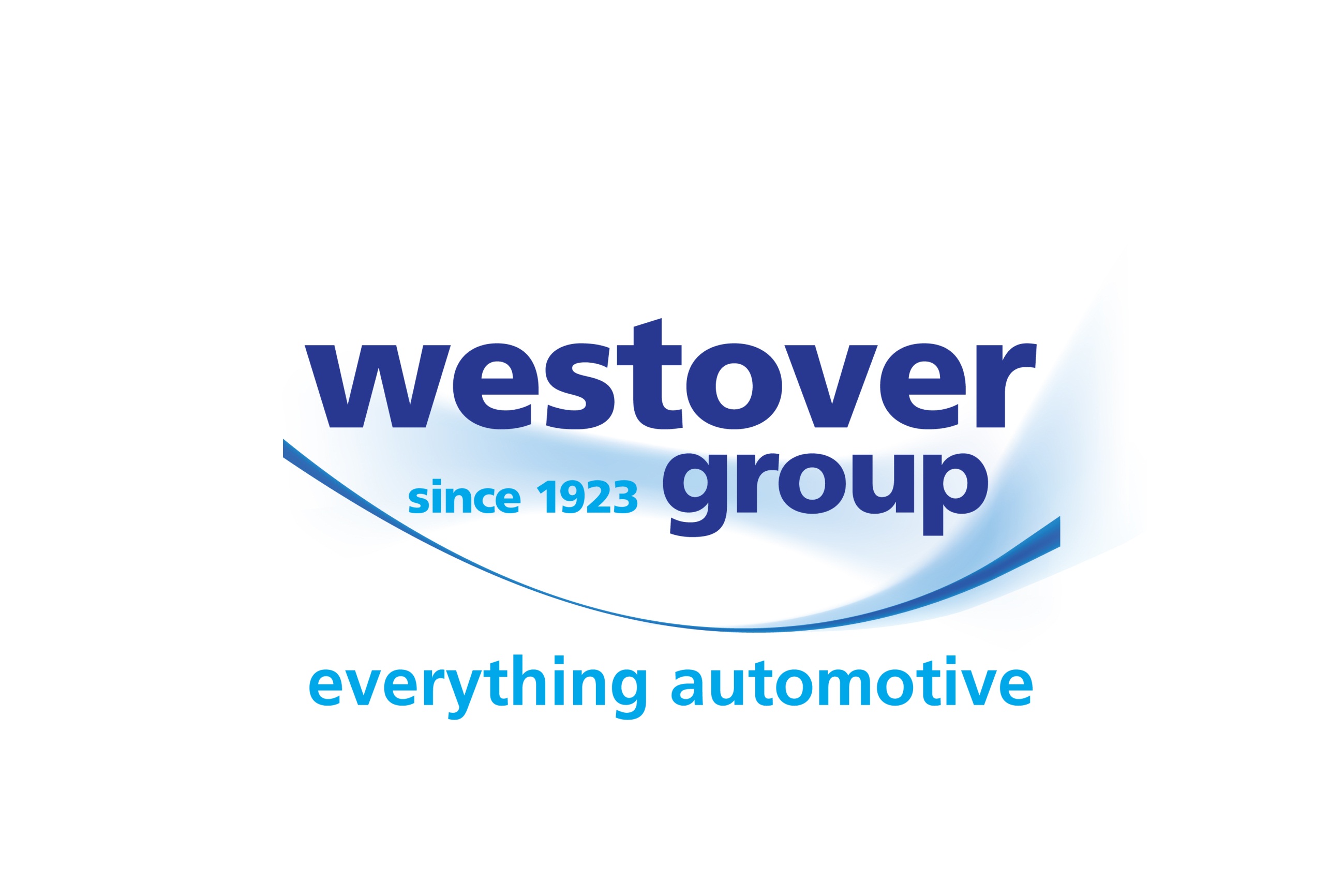 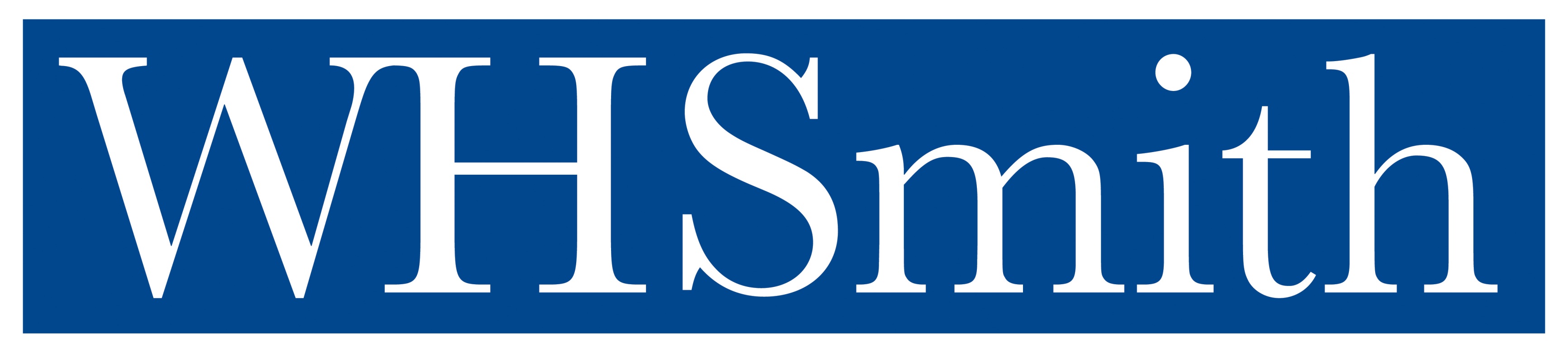 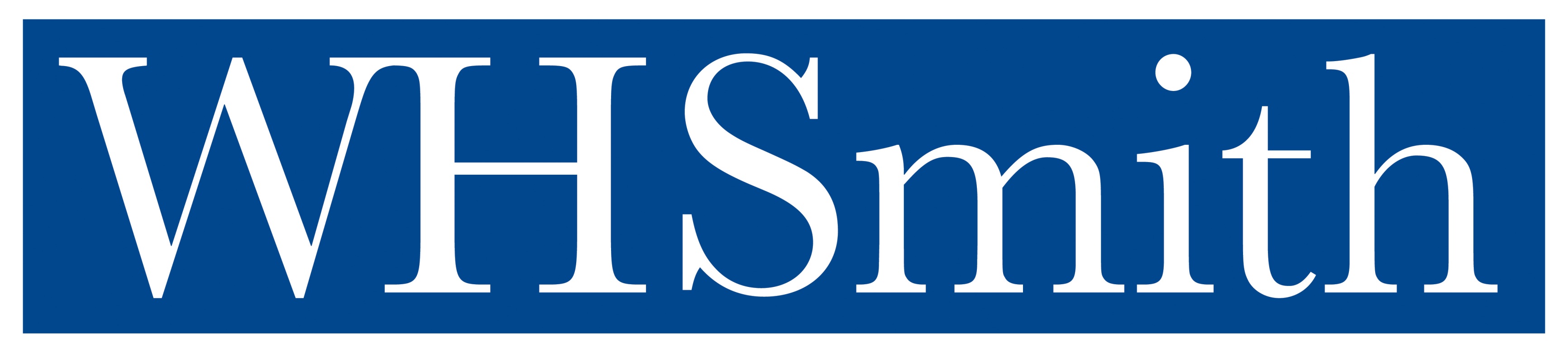 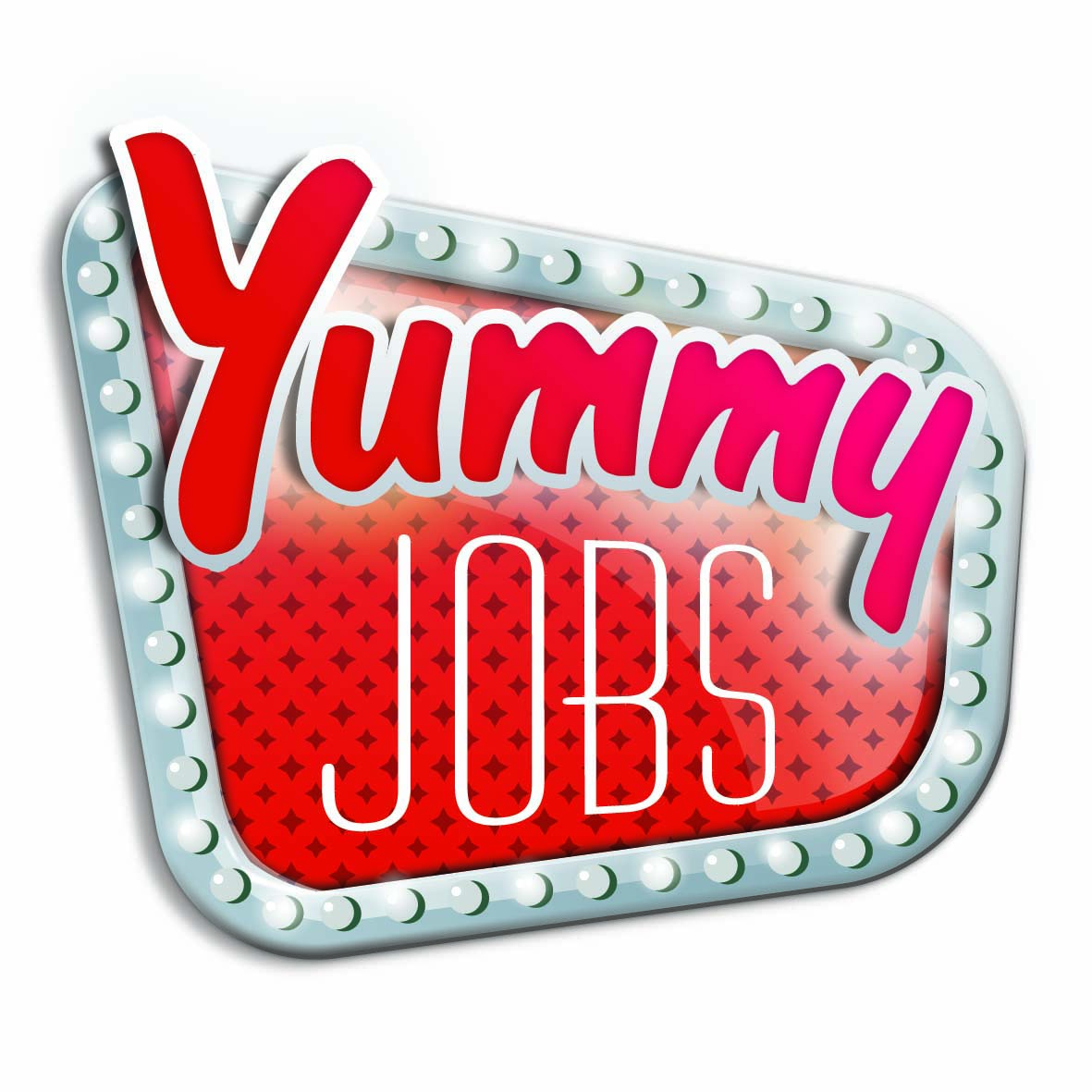 